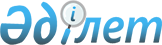 Об утверждении изменений и дополнений в Инструкцию Главной налоговой инспекции Министерства финансов Республики Казахстан N 33 "О порядке исчисления и уплаты в бюджет подоходного налога с юридических лиц", утвержденную приказом Министра финансов Республики Казахстан от 28 июня 1995 года N 161
					
			Утративший силу
			
			
		
					Приказ Министра государственных доходов Республики Казахстан от 3 января 2001 года N 3. Зарегистрирован в Министерстве юстиции Республики Казахстан 07.02.2001 г. N 1388. Утратил силу - приказом Министра государственных доходов РК от 9.04.2002 № 416 (извлечение из приказа см. ниже).



                          Извлечение из приказа Министра государственных доходов 




                                Республики Казахстан от 9 апреля 2002 года № 416








          В соответствии с Законом Республики Казахстан от 12 июня 2001 года 
 
 Z010210_ 
  "О введении в действие Кодекса Республики Казахстан "О налогах и 
других обязательных платежах в бюджет" (Налоговый кодекс)" приказываю:




          1. Признать утратившими силу некоторые приказы согласно приложению:




          ...Приказ Министерства государственных доходов Республики Казахстан 
от 3 января 2001 года N 3 "Об утверждении изменений и дополнений 
в Инструкцию Главной налоговой инспекции Министерства финансов Республики 
Казахстан N 33 "О порядке исчисления и уплаты в бюджет подоходного налога 
с юридических лиц", утвержденную приказом Министра финансов Республики 
Казахстан от 28 июня 1995 года N 161"...





     Министр



---------------------------------------------------------------------------








          В соответствии с Законом Республики Казахстан от 10 декабря 1999 года 
N 492-I  
 Z990492_ 
  "О внесении изменений и дополнений в Закон Республики 
Казахстан "О налогах и других обязательных платежах в бюджет" приказываю:




          1. Утвердить прилагаемые Изменения и дополнения в Инструкцию Главной 
налоговой инспекции Министерства финансов Республики Казахстан N 33 
 
 V950078_ 
  "О порядке исчисления и уплаты в бюджет подоходного налога с 
юридических лиц", утвержденную приказом Министра финансов Республики 
Казахстан от 28 июня 1995 года N 161.




          2. Департаменту методологии (Усенова Н.Д.):




     согласовать указанные изменения и дополнения с Министерством финансов 
Республики Казахстан;
     направить согласованные изменения и дополнения в Министерство юстиции 
Республики Казахстан на государственную регистрацию.
     3. Контроль за исполнением настоящего приказа возложить на 
вице-Министра государственных доходов Нурпеисова К.А.
     4. Настоящий приказ вступает в силу по истечении десяти дней со дня 
государственной регистрации.
     Министр         
       
     Согласованы                               Утверждены
     Министр                                   приказом Министра  
     Финансов                                  государственных доходов 
     Республики Казахстан                      Республики Казахстан
     19.01.2001 г.                             от 3 января 2001 года N 3
                    Изменения и дополнения в Инструкцию N 33
                    "О порядке исчисления и уплаты в бюджет
                     подоходного налога с юридических лиц"
     
     В разделе I:
     в пункте 1:
     абзац пятый изложить в следующей редакции:





          "Юридическое лицо осуществляет уплату подоходного налога за свои 
филиалы, представительства и иные обособленные структурные подразделения в 
соответствующие бюджеты по месту их нахождения либо в соответствующие 
бюджеты городов Астаны, Алматы или в областные бюджеты в соответствии с 
приложением 6 к настоящей Инструкции.";




     в абзаце шестом после слов "его подразделения" дополнить словами "при 
наличии отдельного баланса и банковских счетов";
     дополнить предложениями следующего содержания:
     "При этом под иным обособленным структурным подразделением 
юридического лица понимается любое территориально обособленное 
подразделение от юридического лица, по месту нахождения которого 
оборудованы стационарные рабочие места, выполняющие часть его функций. 
Рабочее место считается стационарным, если оно создано на срок более 
одного месяца.".
     В разделе II:
     пункт 4 исключить;
     в пункте 5 слова "(как это указано в п.4)" исключить;
     в пункте 6:
     в абзаце третьем слова ", с учетом корректировки их стоимости на 
инфляцию" исключить;
     в абзаце тринадцатом:





          слова "доходы от дооценки материальных запасов, готовой продукции и 
основных средств, сверх установленного уровня инфляции, нематериальных 
активов и другого имущества;" исключить;




          слова "основных средств сверх стоимостного баланса" заменить словами 
"фиксированных активов сверх стоимостного баланса подгруппы";




          после слова "выигрыши;" дополнить словами "превышение доходов над 
расходами, полученными при эксплуатации объектов, не используемых в 
предпринимательской деятельности;";




          дополнить абзацем следующего содержания:




          "Доходы, полученные от эксплуатации объектов социальной сферы 
относятся на покрытие затрат по социальной сфере. При этом превышение 
доходов над расходами увеличивает совокупный годовой доход.";




          абзац пятый пункта 7 после слов "товарам (работам, услугам)" 
дополнить словами "а также по начисленному фонду оплаты труда";




          в пункте 8 последний абзац исключить;




          пункт 9 исключить;




          пункт 14 изложить в следующей редакции:




          "14. К фиксированным активам в налоговых целях относятся основные 
средства и нематериальные активы, учитываемые в бухгалтерском балансе 
налогоплательщика и используемые в предпринимательской деятельности.




          Основными средствами являются материальные активы сроком службы более 
одного года, стоимость которых на момент приобретения составляет не менее 
40 месячных расчетных показателей.




          К нематериальным активам относятся затраты юридических лиц (включая 
затраты учредителей и участников) на нематериальные объекты, используемые 
в течение долгосрочного периода (более одного года) в предпринимательской 
деятельности.




          В стоимость фиксированных активов включаются затраты по их 
приобретению, производству, строительству, монтажу и установке, а также 
другие затраты, увеличивающие их стоимость, кроме затрат, по которым 
налогоплательщик имеет право на вычеты.




          Стоимость фиксированных активов относится на вычеты посредством 
исчисления амортизационных отчислений в порядке и на условиях, 
установленных налоговым законодательством.




          Порядок учета, исчисления амортизационных отчислений, расходов на 
ремонт и других вычетов по фиксированным активам в целях налогообложения 
установлен в приложении 2 к настоящей Инструкции."; 




          пункт 15 изложить в следующей редакции:




          "15. Вычет допускается в отношении каждой подгруппы по расходам на 
ремонт основных средств, входящих в данную подгруппу.




          Сумма расходов на ремонт основных средств по каждой подгруппе 
вычитается в пределах 15 процентов стоимостного баланса соответствующей 
подгруппы на конец налогового года. Сумма, превышающая указанный предел, 
увеличивает стоимостный баланс подгруппы.




          Если налогоплательщиком применяется иной отчетный период (месяц, 
квартал), то расходы на ремонт определяются к стоимостному балансу 
подгрупп на конец отчетного периода.




          Расходы на ремонт, производимые за счет субсидий, полученных из 
республиканского и местного бюджетов, на вычеты не относятся и не 
увеличивают стоимостный баланс подгруппы.




          В случае, если учет фиксированных активов в целях налогообложения 
ведется пообъектно, расходы на ремонт сверх установленных настоящим 
пунктом пределов относятся на увеличение стоимости соответствующих 
основных средств, по которым были произведены расходы на ремонт.




          Сумма произведенных арендатором расходов на ремонт основных средств, 
используемых в предпринимательской деятельности на условиях текущей 
аренды, не подлежит вычету у арендатора, поскольку указанные основные 
средства в стоимостных балансах подгрупп арендатора не учитываются. В 
случае возмещения арендодателем расходов арендатора по ремонту 
арендованных им основных средств данные расходы подлежат вычету у 
арендодателя в общеустановленном порядке.";




          в пункте 16:




          в абзаце первом слова "основных средств группы 2, установленной в 
приложении 2 к настоящей Инструкции" заменить словами "в размере 25 
процентов";




          абзац третий изложить в следующей редакции:




          "Порядок, установленный настоящим пунктом, применяется также к 
расходам на нематериальные активы, понесенным налогоплательщиком в связи с 
приобретением права на геологическое изучение, разработку или эксплуатацию 
природных ресурсов, а также на фактически выплаченные недропользователем в 
бюджет суммы возмещения исторических затрат, произведенных государством на 
контрактных территориях.";




          абзацы четвертый - пятый исключить;








          в пункте 17:




          абзац первый изложить в следующей редакции:




          "17. Вычету подлежат сомнительные требования, возникшие в результате 
реализации продукции (работ, услуг) юридическим лицам, индивидуальным 
предпринимателям - резидентам Республики Казахстан, а также юридическим 
лицам - нерезидентам, осуществляющим деятельность в Республике Казахстан 
через постоянное учреждение и не удовлетворенные в течение двух лет с 
момента начисления дохода.";




          дополнить абзацами вторым - девятым следующего содержания:




          "При отнесении налогоплательщиком сомнительных требований в налоговых 
целях на вычеты, требования, возникшие в результате реализации продукции 
(работ, услуг), должны подтверждаться соответствующими документами, 
оформленными в установленном порядке: счетами-фактурами, 
счетами-извещениями, доверенностями на получение товарно-материальных 
запасов, подтверждающими факт получения юридическим лицом 
товарно-материальных запасов, актами сверки, составленными между 
юридическими лицами на момент отнесения сомнительных требований на вычеты. 
Данный порядок отнесения на вычеты сомнительных требований не 
распространяется на требования, возникшие по коммунальным услугам при 
расчетах с населением.




          Помимо указанных выше документов (кроме акта сверки) при ликвидации 
юридического лица-дебитора дополнительно необходимо представить копию 
приказа органов юстиции о регистрации ликвидации данного юридического 
лица, аннулировании свидетельства о государственной регистрации 
(перерегистрации) и исключении его из государственного Регистра.




          В случае признания налогоплательщика-дебитора банкротом в дополнение 
ко всем вышеуказанным документам (кроме акта сверки) необходимо 
представить копию решения суда о признании его банкротом.




          Данная дебиторская задолженность должна быть отражена в регистре 
бухгалтерского учета юридического лица - в ведомости по учету расчетов с 
покупателями и заказчиками, утвержденной приказом Департамента методологии 
бухгалтерского учета и аудита Министерства финансов Республики Казахстан 
от 24 ноября 1997 года N 72.




          При этом, отнесение на расходы в бухгалтерском учете дебиторской 
задолженности, признанной сомнительной или нереальной для взыскания, и 
(или) создание резерва по сомнительным долгам, в целях налогообложения не 
учитываются.




          ПРИМЕР: Непогашенная задолженность юридического лица Б перед 
юридическим лицом А, начисленная 1 марта 1998 года, составляет 120,0 
тыс.тенге (в том числе НДС 20,0 тыс.тенге). В договоре, заключенном между 
указанными юридическими лицами, срок погашения задолженности юридическим 
лицом Б установлен 1 декабря 1998 года.




          При составлении юридическим лицом А финансовой отчетности по итогам 
1999 года дебиторская задолженность (требование) юридическому лицу Б в 
соответствии с положениями по бухгалтерскому учету была признана 
безнадежной и на эту сумму создается резерв по сомнительным долгам.




          В налоговых целях указанную дебиторскую задолженность в размере 100,0 
тыс.тенге (без НДС) юридическое лицо А вправе отнести на вычеты только по 
истечении двух лет с момента начисления дохода, то есть при составлении 
Декларации за 2000 год.";




          последний абзац исключить;




          в пункте 19:




          абзац первый после слов "утвержденных методов" дополнить словами 
"оценки себестоимости товарно-материальных запасов:";




          абзацы второй - пятый исключить;




          пункт 22 дополнить абзацем шестым следующего содержания:




          "Вышеуказанные положения настоящего пункта не применяются к убыткам, 
полученным в отчетном периоде от отнесения на вычеты амортизационных 
отчислений, исчисленных в результате дооценки основных средств сверх суммы 
переоценки, исчисленной с применением индекса увеличения стоимости 
основных средств, устанавливаемого уполномоченным органом.".




          В разделе III:




          пункт 38 изложить в следующей редакции:




          "38. Под "доходом из казахстанских источников" понимается:




          1) доход от производства товаров, выполнения работ, оказания услуг в 
Республике Казахстан, независимо от места выплаты такого дохода;




          2) доход от предпринимательской деятельности:




          доход, получаемый постоянным учреждением, расположенным на территории 
Республики Казахстан;




          доход, возникающий от продажи товаров в Республике Казахстан, если в 
момент оформления сделки или заключения контракта товар находился на 
территории Республики Казахстан;




          доход, возникающий от предпринимательской деятельности, которая имеет 
такой же или схожий характер, что и деятельность, осуществляемая через 
постоянное учреждение, расположенное на территории Республики Казахстан;




          доход, получаемый от управленческих, финансовых и страховых услуг, 
если он начисляется как вычет постоянному учреждению, расположенному на 
территории Республики Казахстан;




          доход, получаемый от всех видов работ (услуг), а также штрафные 
санкции за невыполнение обязательств по заключенным контрактам на 
выполнение работ, оказание услуг и по внешнеторговым контрактам на 
поставку товаров, если он начисляется как вычет постоянному учреждению, 
расположенному на территории Республики Казахстан, и (или) резидентам 
Республики Казахстан;




          3) доход в форме дивидендов, поступающий от юридического 
лица-резидента и от реализации доли участия в таком юридическом лице, за 
исключением дохода от прироста стоимости при реализации ценных бумаг 
открытых акционерных обществ с учетом корректировки на инфляцию;




          4) доход в форме вознаграждения (интереса), полученный от резидентов 
либо лица, имеющего постоянное учреждение или имущество, расположенное на 
территории Республики Казахстан, если задолженность этого лица относится к 
его постоянному учреждению или имуществу;




          5) доход в форме роялти, возникающий при реализации, использовании 
или передаче права пользования в Республике Казахстан прав или имущества;




          6) доход, получаемый от недвижимого имущества, находящегося в 
Республике Казахстан, включая доход от реализации доли участия в таком 
имуществе;




          7) иные доходы от реализации имущества на территории Республики 
Казахстан резиденту;




          8) доход в форме страховых платежей, выплачиваемых по договорам 
страхования или перестрахования рисков в Республике Казахстан;




          9) доход от оказания телекоммуникационных или транспортных услуг в 
международной связи или перевозках между Республикой Казахстан и другими 
государствами;




          10) другие доходы, не охваченные предыдущими подпунктами, возникающие 
на основании деятельности в Республике Казахстан.";   




          предложение первое абзаца первого пункта 43 изложить в следующей 
редакции:




          "Если резиденту принадлежит прямо или косвенно более 10 процентов 
уставного капитала иностранного юридического лица или он имеет более 10 
процентов голосующих акций юридического лица, получающего доход в стране с 
льготным налогообложением, тогда часть дохода иностранного юридического 
лица, относящаяся к резиденту, включается в его облагаемый доход.".




          В разделе IV:




          дополнить пунктом 44-1 следующего содержания:




          "44-1. Сумма дооценки основных средств, полученная в бухгалтерском 
учете сверх суммы переоценки, исчисленной с применением индекса увеличения 
стоимости основных средств, устанавливаемого уполномоченным органом 
Республики Казахстан по статистике, подлежит обложению налогом по ставке 
15 процентов.";




          в пункте 46:




          в абзаце первом:




          слова "и дальнейшему налогообложению не подлежит при наличии 
документов, подтверждающих удержание этого налога источником выплаты" 
исключить;




          дополнить предложением следующего содержания:




          "Сумма удержанного налога при наличии документов, подтверждающих 
удержание этого налога источником выплаты, относится в зачет подоходного 
налога, начисленного налогоплательщику за налоговый год.".




          В разделе V: 




          в пункте 50:




          абзац второй изложить в следующей редакции:




          "- Казахской республиканской организации ветеранов войны в 
Афганистане (без предприятий), кроме доходов от производства и реализации 
подакцизных товаров, а также от торгово-посреднической деятельности. Под 
доходом от торгово-посреднической деятельности понимается доход, 
полученный от операций купли-продажи и от оказания услуг;";




          в абзаце восемнадцатом слова "нового технологического оборудования" и 
"этого оборудования" заменить соответственно словами "основных средств" и 
"их";




          дополнить абзацами третьим - седьмым следующего содержания:




          "- доходы (кроме доходов от производства и реализации подакцизных 
товаров, а также от торгово-посреднической деятельности) Добровольного 
общества инвалидов Республики Казахстан, Республиканского общества 
женщин-инвалидов, имеющих на иждивении детей, "Бибi-Ана", Казахского 
общества слепых, Казахского общества глухих, Центра социальной адаптации и 
трудовой реабилитации детей и подростков с нарушениями умственного и 
физического развития, Общества Красного Полумесяца и Красного Креста 
Республики Казахстан, Союза "Чернобыль" Республики Казахстан, а также их 
производственных организаций, если такие организации соответствуют 
следующим условиям:




          инвалиды составляют не менее 51 процента от общего числа работников 
таких производственных организаций;




          фонд оплаты труда инвалидов составляет не менее 51 процента от общего 
фонда оплаты труда;




          являются собственностью обществ (Союза, Центра), указанных в абзаце 
третьем настоящего пункта, и полностью созданы за счет их средств;




          полученные доходы направляются для реализации уставных целей обществ 
(Союза, Центра), их создавших;";




          в пункте 58:




          абзац третий дополнить предложением следующего содержания:




          "При этом выдача патента осуществляется до 1 числа второго месяца 
календарного года в целом за налоговый год, за исключением юридических 
лиц, созданных в течение календарного года, выдача патента которых 
осуществляется в течение месяца с момента создания юридического лица.";




          в абзацах первом и третьем пункта 61 слова "долгосрочных активов" и 
"долгосрочного актива" заменить соответственно словами "фиксированных 
активов" и "фиксированного актива";




          в пункте 62:




          абзац третий изложить в следующей редакции:




          "Согласно статье 5 Закона себестоимость в налоговых целях включает в 
себя расходы, связанные с приобретением, производством и реализацией 
товаров, работ и услуг. При этом расходы, связанные с приобретением, 
производством и реализацией товаров, работ и услуг включают:";




          дополнить абзацем одиннадцатым следующего содержания:




          "- другие расходы, связанные с получением совокупного годового 
дохода."; 




          пункт 63 дополнить абзацами следующего содержания:




          "По подоходному налогу от дооценки основных средств налогоплательщик 
обязан представить расчет по форме, установленной в приложении 5В к 
настоящей Инструкции, до 15 числа месяца, следующего за месяцем, в котором 
была произведена дооценка основных средств.




          Уплата подоходного налога от дооценки основных средств производится в 
течение следующего месяца с момента проведения дооценки.




          Сумма дооценки основных средств сверх суммы переоценки, исчисленной с 
применением индекса увеличения стоимости основных средств, 
устанавливаемого Агентством Республики Казахстан по статистике, не 
подлежит включению в совокупный годовой доход налогоплательщика.";




          дополнить пунктом 67-1 следующего содержания:




          "67-1. Постоянные учреждения, расположенные на территории Республики 
Казахстан, и (или) резиденты Республики Казахстан при отнесении на вычеты 
доходов из казахстанского источника, невыплаченных за налоговый год, 
обязаны перечислять налог, удержанный у источника выплаты согласно пункту 
1 статьи 50 Закона, по истечению 10 дней со дня предоставления декларации 
о совокупном годовом доходе и произведенных вычетах за налоговый год, но 
не позднее 10 апреля года, следующего за отчетным.




          Ответственность за удержание и перечисление в бюджет налога, 
удерживаемого у источника выплаты, несет лицо, выплачивающее доход. При 
неудержании суммы налога лицо, выплачивающее доход, обязано внести в 
бюджет сумму неудержанного налога и связанные с ним штрафы и пени.";




          пункт 79 изложить в следующей редакции:




          "79. На юридическое лицо, не представившее налоговую декларацию в 
установленные сроки, кроме случая непредставления в течение более 180 дней 
по истечении установленного законодательством срока, налагается штраф в 
размере 10 процентов от суммы налога, подлежащей уплате на основе 
декларации, но не уплаченной.




          На юридическое лицо, не представившее налоговую декларацию в течение 
более 180 дней по истечении установленного законодательством срока, 
налагается штраф в размере 50 процентов от суммы налога, подлежащей уплате 
на основе декларации, но не уплаченной.




          В случае непредставления органам налоговой службы налоговой 
декларации и других документов, связанных с исчислением и уплатой 
подоходного налога, органы налоговой службы имеют право приостановить 
расходные операции налогоплательщика по их банковским счетам в банках и 
иных организациях, осуществляющих отдельные виды банковских операций.";




          пункты 79а и 80 исключить;




          пункт 81 изложить в следующей редакции:




          "81. Неуплата или неполная уплата сумм налога в результате занижения 
налогооблагаемой базы или неправильного исчисления налога по итогам 
налогового периода влечет взыскание штрафа в размере 50 процентов от 
неуплаченной суммы налога.";




          пункт 82 изложить в следующей редакции:




          "82. За нарушение правил учета доходов и расходов и объектов 
обложения, если это деяние совершено в течение одного отчетного периода, 
налагается штраф в размере десяти месячных расчетных показателей.




          Если указанные деяния совершены в течение более одного отчетного 




периода или повлекли занижение дохода, налагается штраф в размере двадцати 
пяти месячных расчетных показателей.
     Под нарушением правил учета доходов и расходов и объектов 
налогообложения понимается отсутствие первичных документов, регистров 
бухгалтерского учета, систематическое несвоевременное или неправильное 
отражение на счетах бухгалтерского учета и финансовой отчетности активов и 
обязательств налогоплательщика.";
     в приложении N 1 к настоящей Инструкции:
     форму 100 изложить в следующей редакции:
     Форма 100
     
                             Декларация
              о совокупном годовом доходе и произведенных 
                   вычетах за_______________год
     
     Наименование ______________________________РНН_________________
     Адрес _____________________________________Банк________________
     Район______________________________________Банковские 
                                                счета_______________
     Город/область ___________________________________
     Декларация   _____очередная _____первоначальная _____ликвидационная
     
                  _____Статья 41, долгосрочные контракты
---------------------------------------------------------------------------
              Показатели                    Код        По данным 
                                                       плательщика
---------------------------------------------------------------------------
                  1                          2             3
---------------------------------------------------------------------------
      Совокупный годовой доход 
---------------------------------------------------------------------------
 1   Доход от реализации продукции           1 
     (работ, услуг)       
 2   Доход от прироста стоимости             2 
     при реализации зданий, сооружений,
     а также активов, не подлежащих 
     амортизации     
 3   Доход в форме вознаграждения            3
     (интереса)    
     
3-1  Доходы по сомнительным обязательствам   3-1     
 4   Дивиденды                               4   
 5   Выигрыши                                5
     
 6   Безвозмездно полученные имущество       6 
     и деньги    
     
 7   Доходы от сдачи в аренду имущества      7
  
 8   Роялти                                  8
 9   Субсидии, полученные юридическими       9 
     лицами, кроме субсидий, полученных 
     из государственного бюджета    
10   Доходы, полученные за согласие          10
     ограничить предпринимательскую 
     деятельность или закрыть предприятие   
11   Доходы от снижения размеров             11 
     резервных фондов банковских и 
     страховых организаций 
     
12   Доходы от списания обязательств         12
     
13   Доход согласно пункту 1 статьи 20-      13
     6 и статье 47              
     
14   Компенсируемые вычеты согласно          14 
     статье 44  
14-1 Доходы от корректировки цен в           14-1
     соответствии со статьей 138-1              
14-2 Доходы по штрафам, пени, неустойкам     14-2 
     и другим видам санкций        
14-3 Превышение доходов над расходами,       14-3
     полученными при эксплуатации 
     объектов, не используемых в
     предпринимательской деятельности
15   Другие доходы                           15
16   Совокупный годовой доход, сумма         16
     строк с 1 по 15                
17   Корректировка совокупного годового      17 
     дохода
    
     1) дивиденды                            17-1
     2) положительная курсовая разница,
        полученная юридическим лицом и 
        связанная с его                      17-2
        предпринимательской деятельностью 
     3) доход от прироста стоимости при      17-3
        реализации ценных бумаг открытых 
        акционерных обществ с учетом
        корректировки на инфляцию   
     4) инвестиционные доходы, полученные
        в соответствии с законодательством 
        о пенсионном обеспечении  
 Z970136_ 
  и  17-4 
        направленные на индивидуальные 
        пенсионные счета   
     5) превышение стоимости собственных     17-5
        акций над их номинальной стоимостью,
        полученное эмитентом при первичном 
        размещении их на рынке ценных бумаг  
  
18     Совокупный годовой доход после 
       корректировки (стр.16-стр.17)         18                     
              Вычеты
     
19   Затраты по реализованной продукции 
     (работ, услуг)                          19  
20   Вознаграждение (интерес) за полученные  20 
     кредиты (займы)  
21   Сомнительные требования                 21 
22   Отчисления в резервные фонды            22
23   Расходы на научно-исследовательские,    23
     проектные и опытно-конструкторские 
     работы  
24   Амортизационные отчисления и другие     24 
     вычеты по фиксированным активам      
     
     а) амортизационные отчисления основных
        средств                              24а
     б) в том числе от суммы дооценки        24б
     в) амортизационные отчисления, 
        исчисленные согласно пункту 3 
        статьи 20-4                          24в
     г) величина стоимостного баланса 
        подгруппы при выбытии всех 
        фиксированных активов подгруппы      24г
     д) остаточная стоимость фиксированных
        активов согласно пункту 3 
        статьи 20-6                          24д
     е) амортизационные отчисления
        нематериальных активов               24е
25   Расходы на ремонт                       25
26   Расходы по страховым платежам           26
27   Расходы на социальные выплаты           27
28   Расходы на геологическое изучение и 
     подготовительные работы к добыче 
     природных ресурсов                      28
29   Налоги, штрафы и компенсационные 
     расходы                                 29
     а) уплаченные налоги согласно пункту    29а  
        1 статьи 25
     б) уплаченные неустойки, включая        29б 
        штрафы и пени, за исключением
        подлежащих внесению в бюджет 
     в) расходы на содержание                29в
        государственной социальной сферы 
     г) расходы недропользователей согласно 
        пункту 4 статьи 25                   29г
30   Убытки от реализации строений согласно
     пункту 1 статьи 26                      30
31   Вычетов - всего, сумма строк с          31 
     19 по 30
32   Налогооблагаемый доход (стр.18-стр.31)  32
     (убыток) 
32-1 Убыток, не подлежащий переносу          32-1
     согласно пункту 4 статьи 20-8 
32-2 Убыток, подлежащий переносу 
     (стр.32-стр.32-1)                       32-2
33   Убытки от предпринимательской 
     деятельности, перенесенные согласно
     статье 27                               33
34   Доходы, освобожденные от 
     налогообложения согласно статье 34      34
     1) гуманитарная помощь по чрезвычайным 
     обстоятельствам, использованная по 
     назначению 
     2) двукратная сумма расходов по оплате
     труда инвалидов, а также 50% от суммы
     социального налога, касающегося 
     инвалидов
     3) вознаграждение (интерес) по
     государственным ценным бумагам
     4) благотворительные взносы 
     некоммерческим организациям
     5) средства, направленные и
     использованные на строительство
     жилья в г.Астане 
     6) безвозмездные отчисления банков 
     в благотворительные фонды
     7) доходы, полученные от проведения
     государственной (национальной) 
     лотереи 
     8) сумма добровольных пенсионных
     взносов 
     9) вознаграждение (интерес), 
     полученные по лизингу основных 
     средств 
     10) освобождаемый прирост 
     налогооблагаемого дохода согласно
     п.8 ст.34 
     11)_____________________________*
35   Налогооблагаемый доход с учетом
     перенесенных убытков и
     предоставленных льгот (стр.32-33-34)    35
36   Сумма начисленного налога               36
36а  Сумма налога на чистый доход 
     (стр.4 приложения 14-1)                 36а
36б  Сумма налога от дооценки основных
     средств согласно пункту 3 статьи
     20-8 (стр.4а приложения 14-1)           36б  
36в  Всего начислено налога 
     (стр.36+стр.36а+36б)                    36в
 
37   Всего произведено авансовых платежей
     и зачетов                               37
38   Сумма переплаты (стр.37-стр.36в)        38
39   Всего налога к уплате (стр.36в-стр.37)  39
40   Штрафные санкции                        40
41   Всего налога и штрафных санкций         41
42   Сумма переплаты в счет предстоящих 
     платежей                                42
43   Сумма переплаты к возврату              43
---------------------------------------------------------------------------
     * - заполняется организациями, доходы которых освобождены от 
налогообложения согласно подпунктам 1, 1-1, 2, 3, 4, 6, 6-1, 7, 9, 10 
пункта 1 статьи 34.
     Примечание: Декларация представляется с соответствующими 
приложениями, определенными МГД РК.
            Ответственность налогоплательщика перед Законом
     Мы несем ответственность перед Законом за истинность и полноту 
сведений, приведенных в данной декларации.
Руководитель___________________________________   ________________         
                      (Ф.И.О.)                       (подпись)
Гл. бухгалтер__________________________________   ________________         
                      (Ф.И.О.)                       (подпись)
Дата ______________________________
Аудитор, оказавший услуги
по составлению декларации______________________    ________________        
                            (Ф.И.О., РНН)            (подпись)
МП
                  Налоговый орган 
Руководитель налогового 
органа  _______________________________________________________
                       (дата, подпись)
Начальник отдела по работе
с налогоплательщиками ____________________________________________
                                (дата, подпись)
     В приложении 1 к форме 100:
     в наименовании слова ", с учетом корректировки их стоимости на 
инфляцию" исключить;
     дополнить примечанием следующего содержания:





          "Примечание: В разделе I также отражается сумма, полученная от 




реализации технологического оборудования использованного в производстве 
более трех лет, стоимость или сумма оставшейся амортизации которого ранее 
была отнесена на вычеты.".
     В приложении 2 к форме 100:
     сноску изложить в следующей редакции:
     "*В случае получения вознаграждения (интереса) за пределами 
Республики Казахстан заполняется отдельное приложение.
     По графе Г указывается сумма вознаграждения (интереса), включая сумму 
удержанного налога.
     Сумму строки 11 графы Г перенести в строку 3 Декларации.
     Сумму строки 11 графы Д, перенести в строку 6г раздела I приложения 
14-1.".
     В приложении 3 к форме 100:
     сноску изложить в следующей редакции:
     "*В случае получения дивидендов за пределами Республики Казахстан 
заполняется отдельное приложение.
     По графе Г указывается сумма начисленных дивидендов в Республике 
Казахстан, за исключением удержанных налогов, при наличии подтверждающих 
документов. При получении дивидендов за пределами Республики Казахстан в 
графе Г указывается начисленная сумма дивидендов, включая сумму 
удержанного налога.
     Сумму строки 11 графы Г перенести в строку 4 Декларации.
     Если дивиденды получены за пределами Республики Казахстан, то налоги, 
уплаченные за рубежом и отраженные в графе Д, переносятся в строку 6в 
раздела I приложения 14-1.".
     В приложении 6 к форме 100:
     строку 5 исключить;
     строку 7 изложить в следующей редакции:
     "Итого (стр.1-стр.2) + сумма строк с 3 по 6";
     строку 10 изложить в следующей редакции:
     "Затраты по реализованной продукции (работ, услуг) (стр.7 - стр.8 - 
стр.9) (перенести в строку 19 декларации)". 
     Наименование приложения 7 к форме 100 изложить в следующей редакции:
     "Вознаграждение (интерес) за полученные кредиты (займы)".
     Приложение 8а к форме 100 изложить в следующей редакции:

                                                      Форма 100




                                                      Приложение 8а





Наименование налогоплательщика___________________
РНН______________________
             Расчет формирования резерва (провизии) по кредитам,
                     выданным до 1 января 1995 года
---------------------------------------------------------------------------
Группа кредита         !Непогашенная ссудная   !Размер резерви- !Сумма к
согласно               !задолженность на конец !рования в целях !вычету
классификации          ! отчетного периода     !налогообложения !  
---------------------------------------------------------------------------
    А                  !       Б               !     В          !   Г
---------------------------------------------------------------------------
Кредиты:
1. Сомнительные:
- нестандартные                                      х              х
- неудовлетворительные                               х              х
- с повышенным риском
2. Безнадежные
Итого:                                           
---------------------------------------------------------------------------
     Приложение 8б к форме 100 изложить в следующей редакции:

                                                        Форма 100




                                                        Приложение 8б





Наименование налогоплательщика________________
РНН_____________________
              Расчет формирования резерва (провизии) по кредитам,
                     выданным после 1 января 1995 года
---------------------------------------------------------------------------
Группа кредита    !Непогашенная !Размер !В целях налогообложения!Сумма к
согласно          !ссудная за-  !резер- !-----------------------!вычету
классификации     !долженность  !вирова-!Необходимая!Сумма      !
                  !на конец     !ния    !сумма      !провизий,  ! 
                  !отчетного    !       !провизий   !отнесенных !
                  !периода      !       !           !на вычет в !
                  !             !       !           !предыдущем ! 
                  !             !       !           !налоговом  !
                  !             !       !           !году       ! Г-Д
---------------------------------------------------------------------------
    А             !     Б       !   В   !    Г      !    Д      !  Е
---------------------------------------------------------------------------
Кредиты:
1. Сомнительные:
- субстандартные                              х          х         х
- неудовлетворительные                        х          х         х
- с повышенным риском
2. Безнадежные
Итого:
---------------------------------------------------------------------------
     Приложение 9 к форме 100 изложить в следующей редакции:      

                                                      Форма 100  




                                                      Приложение 9





Наименование                                         
налогоплательщика______________________              
РНН_______________
                
        Амортизационные отчисления, расходы на ремонт и другие вычеты
                         по фиксированным активам   
Раздел 1 - Основные средства
---------------------------------------------------------------------------
По- !N  !N   !Норма             !Сто-!Сумма !Сумма !Стоимость 
ряд-!гр-!под-!амортизационных   !им- !пере- !дооцен!поступивших  
ко- !уп-!гр- !отчислений по     !ост-!оцен- !ки    !основных средств
вый !пы !уп- !фиксированым      !ный !ки    !фик-  !----------------------
N   !   !пы  !активам (%)       !ба- !фик-  !сиро- !Всего!в том числе  
    !   !    !------------------!ланс!сиро- !ван-  !     !введенные в 
    !   !    !Пре- !При-!Допол- !под-!ван-  !ных   !     !эксплуатацию
    !   !    !дель-!ме- !нитель-!гру-!ных   !акти- !     !новые основные
    !   !    !ная  !ня- !ная    !ппы !акти- !вов,  !     !средства, по 
    !   !    !     !емая!норма  !на  !вов   !опре- !     !которым 
    !   !    !     !    !отчис- !на- !на    !делен-!     !исчисляются 
    !   !    !     !    !лений  !чало!нача- !ной   !     !дополнительные
    !   !    !     !    !по но- !на- !ло на-!сог-  !     !амортизационные
    !   !    !     !    !вым ос-!ло- !лого- !ласно !     !отчисления
    !   !    !     !    !новным !го- !вого  !п.3   !     !
    !   !    !     !    !средс- !вого!года  !ст.   !     !
    !   !    !     !    !твам   !года!сог-  !20-8  !     !
    !   !    !     !    !       !    !ласно !      !     !
    !   !    !     !    !       !    !п.2   !      !     !
    !   !    !     !    !       !    !ст.20-!      !     !
    !   !    !     !    !       !    !8     !      !     !
---------------------------------------------------------------------------
    !   !    !  А  ! А1 !  А2   !  Б !  В   !  В1  !  Г  !     Г1
---------------------------------------------------------------------------
Здания, строения (перечислите все здания, строения данной подгруппы, при 
необходимости приложите дополнительную ведомость ___)
-------------------------------------------------------------------------- 
-------------------------------------------------------------------------  
-------------------------------------------------------------------------  
Сумма из дополнительной 
ведомости по I группе
-------------------------------------------------------------------------
Итого по I группе
-------------------------------------------------------------------------
Сооружения (перечислите все сооружения данной подгруппы, при
необходимости приложите дополнительную ведомость____)
-------------------------------------------------------------------------
-------------------------------------------------------------------------
-------------------------------------------------------------------------  
Сумма из дополнительной 
ведомости по II группе
-------------------------------------------------------------------------
Итого по II группе
-------------------------------------------------------------------------
-------------------------------------------------------------------------
-------------------------------------------------------------------------
Итого по остальным 
группам
-------------------------------------------------------------------------
Всего  
---------------------------------------------------------------------------
     
     
Продолжение таблицы:
---------------------------------------------------------------------
Стои-!Стои-  !Амортиза-    !Амор-   !Фактические      !Остаточная 
мость!мостный!ционные      !тизацио-!расходы на       !стоимость -
вы-  !баланс !отчисления   !нные    !ремонт основных  !менее 5% от
быв- !под-   !отчетного    !отчис-  !средств          !первоначальной
ших  !группы !налогового   !ления   !                 !стоимости, 
ос-  !на     !года         !по новым!-----------------!подлежащей
нов- !конец  !-------------!основным!на вычеты !на    !вычету
ных  !нало-  !Всего!в том  !сред-   !в пределах!увели-! 
сред-!гового !     !числе  !ствам,  !15% стои- !чение !
ств  !года   !     !от сум-!согласно!мостного  !стои- ! 
под- !       !     !мы до- !п.3 ст. !баланса   !мост- !
груп-!       !     !оценки !20-4    !подгруппы !ного  ! 
пы   !       !     !       !        !          !ба-   !
     !Б+В+   !     !       !        !          !ланса !
     ! -     !ЕхА1 !В1хА1  !Г1хА2   !          !под-  !
     !В1+Г-Д !     !       !        !          !группы!
---------------------------------------------------------------------
  Д  !  Е*   !  Ж  !  Ж1   !  З     !    И     !  К   !      Л
---------------------------------------------------------------------
     
Продолжение таблицы:
------------------------------
Стоимостный   !Стоимостный   !
баланс        !баланс        !
подгруппы,    !подгруппы     !
подлежащий    !на конец      !
вычету при    !налогового    !
выбытии всех  !года с        !
фиксированных !учетом        !
активов       !корректировок !
подгруппы     ! Е-Ж-З+       ! 
              ! К-Л-М        !
------------------------------
    М         !     Н        !
------------------------------
     





          Налогоплательщик представляет данное приложение по тем основным 




средствам, по которым исчисляет амортизационные отчисления в соответствии 
с налоговым законодательством.
     По зданиям, строениям и сооружениям амортизационные отчисления 
определяются по каждому объекту отдельно.
     По строке "Всего" отражается итоговая сумма граф по всем подгруппам 
основных средств, используемых налогоплательщиком в предпринимательской 
деятельности и указанных в данном приложении.
     *Если какая-либо из величин графы Е (кроме как по зданиям, строениям 
и сооружениям) имеет отрицательное значение, то данная сумма вносится в 
строку 13 декларации.          
     
Раздел II. Группа IХ, подгруппа 9 - Нематериальные активы
---------------------------------------------------------------------------
По- !Наименование  !Норма            !Стоимостный !Стоимость  !Стоимость 
ряд-!нематериальных!амортизационных  !баланс      !поступив-  !выбывших 
ко- !активов       !отчислений по    !подгруппы   !ших нема-  !немате-  
вый !              !нематериальным   !на начало   !териальных !риальных    
N   !              !активам (%)      !налогового  !активов    !активов     
    !              !-----------------!года        !           !подгруппы
    !              !Предельная!Приме-!            !           !         
    !              !          !няемая!            !           !          
---------------------------------------------------------------------------
          А        !    Б     !  Б1  !    В       !    Г      !    Д
---------------------------------------------------------------------------
     
---------------------------------------------------------------------------
1.   
2.     
    Всего
---------------------------------------------------------------------------
     
Продолжение таблицы:
--------------------------------------------------------------------
Стоимостный!Амортиза-   !Остаточная!Стоимостный!Стоимостный баланс 
баланс     !ционные     !стоимость !баланс под-!подгруппы на конец 
подгруппы  !отчисления  !менее 5%  !группы,под-!налогового года с 
на конец   !за налоговый!от перво- !лежащий    !учетом корректировок 
налогового !год         !начальной !вычету при !
года       !            !стоимости,!выбытии    !
           !            !подлежащей!всех фикси-!
           !            !вычету    !рованных   !Е-Ж-З-И 
 В+Г-Д     !  ЕхБ1      !          !активов    !
           !            !          !подгруппы  !
-------------------------------------------------------------------
   Е       !     Ж      !    З     !    И      !      К
-------------------------------------------------------------------
  
     Приложение 10 к форме 100 изложить в следующей редакции: 

                                                      Форма 100




                                                      Приложение 10




Наименование налогоплательщика_______________________
РНН____________________


         Стоимость введенных в эксплуатацию новых основных средств
---------------------------------------------------------------------------
N ! N   !  N  !Наименование новых основных!Дата    !Стоимость  !Дата
п/!груп-!под- !средств, по которым        !ввода в !введенных  !выбытия  
п !пы   !груп-!исчисляются дополнительные !эксплуа-!в эксплуа- !новых
  !     !пы   !амортизационные отчисления !тацию   !тацию новых!основных
  !     !     !согласно п.3 ст.20-4       !(месяц, !основных   !средств
  !     !     !                           !год)    !средств    !
---------------------------------------------------------------------------
                          А               !   Б    !    В      !    Г
---------------------------------------------------------------------------
 1
 2
 3
 4
 5
 6
 7
---------------------------------------------------------------------------
                   Всего
---------------------------------------------------------------------------
Суммы по графе В по подгруппам перенести в графу Г1 раздела I приложения 9 
по соответствующим подгруппам
---------------------------------------------------------------------------
     В приложении 11 к форме 100 слова "Сумму по строке "Итого" графы Ж 
перенести в строку 24ж декларации" исключить.
     Приложение 13 к форме 100 изложить в следующей редакции:

                                                      Форма 100




                                                      Приложение 13





Наименование налогоплательщика_________________
РНН______________________
              Доходы из казахстанского источника, выплачиваемые
                     нерезидентам Республики Казахстан
---------------------------------------------------------------------------
N  !Наимено-!Вид дохода в!Сумма    !Ставка !Сумма    !Дата  !Дата 
п/ !вание   !соответствии!начис-   !налога !удер-    !выпла-!отнесе-
п  !нерези- !и со ст.33  !ленного  !у ис-  !живаемого!ты    !ния на
   !дента   !Закона      !дохода   !точника!налога   !дохода!вычеты
   !        !            !из ка-   !выпла- !         !      ! 
   !        !            !захстан- !ты     !         !      !
   !        !            !ского    !дохода !         !      !
   !        !            !источника!       !         !      ! 
---------------------------------------------------------------------------
   !   А    !     Б      !    В    !   Г   !    Д    !  Е   !    Ж    
---------------------------------------------------------------------------
 1
 2
 3
 4
 5
 6
    Итого
---------------------------------------------------------------------------
    
     В приложении 14-1 к форме 100:
     в разделе I. Расчет по исчислению налога и произведенных платежей:
     в строке 2а слова "обычной" исключить;
     дополнить строкой 4а следующего содержания:
     "4а Сумма налога от суммы дооценки основных средств (из стр.7 
приложения 5в к настоящей Инструкции)";
     в строке 5 слова "(стр.2+стр.4)" заменить словами 
"(стр.2+стр.4+стр.4а)"; 
     дополнить строкой 6г следующего содержания:
     "6г - налог, удержанный у источника выплаты по вознаграждению 
(интересу)";
     строки 9а, 9б и 9в изложить в следующей редакции:
     "9а - пени по просроченным налоговым платежам. Статья 164 Закона
     9б - штраф за несвоевременное представление декларации. Статья 163-2 
Закона
     9в - штраф за неуплату или неполную уплату налога по итогам 
налогового периода, а также за занижение размера сумм налога за налоговый 
период. Статья 163-4 Закона";
     в разделе III. Другая информация:
     пункт 1 изложить в следующей редакции:
     "1. Укажите основной вид деятельности:
---------------------------------------------------------------------------
А        Сельское хозяйство, охота и лесное хозяйство
В        Рыболоводство, рыбоводство
С        Горнодобывающая промышленность
D        Обрабатывающая промышленность
Е        Производство и распределение электроэнергии, газа и воды
F        Строительство 
G        Торговля; ремонт автомобилей, бытовых изделий и предметов личного 
         пользования
Н        Гостиницы и рестораны
I        Транспорт и связь
J        Финансовая деятельность
K        Операции с недвижимым имуществом, аренда и предоставление услуг 
         потребителям
L        Государственное управление
M        Образование 
N        Здравоохранение и предоставление социальных услуг
О        Предоставление коммунальных, социальных и персональных услуг
P        Предоставление услуг по ведению домашнего хозяйства
Q        Деятельность экстерриториальных организаций
-------------------------------------------------------------------------- 
     пункт 2 изложить в следующей редакции:
     "2.Укажите код ОКПО (общий классификатор 
     предприятий и организаций) по данным 
     территориального органа статистики_________________________________";
     дополнить пунктом 2-1 следующего содержания:
     "2-1.Укажите код ОКЭД (общий классификатор
     экономической деятельности) по данным 
     территориального органа статистики_________________________________".
 
     В Руководстве по заполнению Декларации о совокупном годовом доходе и 
произведенных вычетах юридического лица: 
     раздел "Сроки представления декларации - статья 49" дополнить абзацем 
вторым следующего содержания:





          "Налоговые декларации, сданные на почту, телеграф или в иное 
учреждение связи до двадцати четырех часов последнего дня срока, 
установленного Законом, считаются представленными в срок.";




          раздел "Место представления декларации" изложить в следующей редакции:




          "Место представления декларации.




          Декларация представляется в налоговый орган по месту налоговой 
регистрации налогоплательщика - юридического лица. Налогоплательщики 
вправе представлять налоговые декларации в территориальные налоговые 
органы: в явочном порядке; по почте заказным письмом с уведомлением; в 
электронном виде, допускающем компьютерную обработку информации, 
заверенными электронными подписями руководителя и (или) главного 
бухгалтера юридического лица, но не позднее установленных сроков и в 
соответствии с установленными формами.";




          в разделе "Составление и хранение учетной документации - статьи 143, 
148":




          в абзаце первом:




          слова "долгосрочных активов" заменить словами "фиксированных активов";




          дополнить предложением следующего содержания:




          "По основным средствам, полученным в лизинг, документация, 




подтверждающая сделку по лизингу, должна храниться в течение срока 
действия договора лизинга.";
     абзац третий изложить в следующей редакции:
     "Налогоплательщики, учетная документация которых хранится на 
электронных или магнитных носителях, по требованию органов налоговой 
службы представляют копии документов на бумажных носителях с указанием 
всех реквизитов.";
     в разделе "Авансовые платежи по подоходному налогу - статья 51" 
абзацы второй - четвертый исключить;
     в разделе "Пеня и штрафы - статьи 160-163":
     название изложить в следующей редакции:
     "Пеня и штрафы - статьи 163-164";
     абзац первый изложить в следующей редакции:





          "Нарушение налогоплательщиком установленного статьей 139 Закона срока 
подачи заявления о постановке на учет в территориальном налоговом органе 
влечет взыскание штрафа в размере десяти месячных расчетных показателей.";




          абзацы третий - пятый исключить;




          дополнить абзацами следующего содержания:




          "Осуществление налогоплательщиком отдельных видов предпринимательской 
деятельности, установленных статьей 139-2 Закона, без регистрации в 
территориальных налоговых органах начала осуществления такой деятельности 
влечет взыскание штрафа в размере двадцати пяти месячных расчетных 
показателей.




          Непредставление налогоплательщиком в установленный законодательством 
срок налоговой декларации в территориальный налоговый орган по месту учета 
не более 180 дней влечет взыскание штрафа в размере десяти процентов от 
суммы налога, подлежащей уплате на основе этой декларации, но не 
уплаченной.




          Непредставление налогоплательщиком налоговой декларации в 
территориальный налоговый орган в течение более 180 дней по истечении 
установленного законодательством срока представления декларации влечет 
взыскание штрафа в размере пятидесяти процентов от суммы налога, 
подлежащей уплате на основе этой декларации, но не уплаченной.




          Нарушение налогоплательщиком правил учета доходов и расходов и 
объектов налогообложения, если эти деяния совершены в течение одного 
отчетного периода, влечет взыскание штрафа в размере десяти месячных 
расчетных показателей. Если эти деяния совершены в течение более одного 
отчетного периода или повлекли занижение дохода, влекут взыскание штрафа в 
размере двадцати пяти месячных расчетных показателей. Под нарушением 
правил учета доходов и расходов и объектов налогообложения для целей 
настоящей статьи понимается отсутствие первичных документов, регистров 
бухгалтерского учета, систематическое несвоевременное или неправильное 
отражение на счетах бухгалтерского учета и финансовой отчетности активов и 
обязательств налогоплательщика.




          Неуплата или неполная уплата сумм налога в результате занижения 
налогооблагаемой базы или неправильного исчисления налога по итогам 
налогового периода влечет взыскание штрафа в размере 50 процентов от 
неуплаченной суммы налога.";




          в разделе "Совокупный годовой доход":




          пункт 3 изложить в следующей редакции:




          "3. Совокупный годовой доход налогоплательщика - иностранного 
юридического лица (нерезидента) состоит из доходов, полученных из 
казахстанских источников:




          1) доход от производства товаров, выполнения работ, оказания услуг в 
Республике Казахстан, независимо от места выплаты такого дохода;




          2) доход от предпринимательской деятельности:




          доход, получаемый постоянным учреждением, расположенным на территории 
Республики Казахстан;




          доход, возникающий от продажи товаров в Республике Казахстан, если в 
момент оформления сделки или заключения контракта товар находился на 
территории Республики Казахстан;




          доход, возникающий от предпринимательской деятельности, которая имеет 
такой же или схожий характер, что и деятельность, осуществляемая через 
постоянное учреждение, расположенное на территории Республики Казахстан;




          доход, получаемый от управленческих, финансовых и страховых услуг, 
если он начисляется как вычет постоянному учреждению, расположенному на 
территории Республики Казахстан;




          доход, получаемый от всех видов работ (услуг), а также штрафных 
санкций за невыполнение обязательств по заключенным контрактам на 
выполнение работ, оказание услуг и по внешнеторговым контрактам на 
поставку товаров, если он начисляется как вычет постоянному учреждению, 
расположенному на территории Республики Казахстан, и (или) резидентам 
Республики Казахстан;




          3) доход в форме дивидендов, поступающий от юридического 
лица-резидента и от реализации доли участия в таком юридическом лице, за 
исключением дохода от прироста стоимости при реализации ценных бумаг 
открытых акционерных обществ с учетом корректировки на инфляцию;




          4) доход в форме вознаграждения (интереса), полученный от резидентов 
либо лица, имеющего постоянное учреждение или имущество, расположенное на 
территории Республики Казахстан, если задолженность этого лица относится к 
его постоянному учреждению или имуществу;




          5) доход в форме роялти, возникающий при реализации, использовании 
или передаче права пользования в Республике Казахстан прав или имущества;




          6) доход, получаемый от недвижимого имущества, находящегося в 
Республике Казахстан, включая доход от реализации доли участия в таком 
имуществе;




          7) иные доходы от реализации имущества на территории Республики 
Казахстан резиденту;




          8) доход в форме страховых платежей, выплачиваемых по договорам 
страхования или перестрахования рисков в Республике Казахстан;




          9) доход от телекоммуникационных или транспортных услуг в 
международной связи или перевозках между Республикой Казахстан и другими 
государствами;




          10) другие доходы, не охваченные предыдущими подпунктами, возникающие 
на основании деятельности в Республике Казахстан.";




          в пункте 5:




          абзац первый изложить в следующей редакции:




          "К совокупному годовому доходу юридического лица относятся все виды 
доходов, включая доход от предпринимательской деятельности, который 
включает:";




          в подпункте 2) слова "с учетом корректировки их стоимости на 
инфляцию" исключить;




          подпункт 13) изложить в следующей редакции:




          "13) суммы, включаемые в доход согласно пункту 1 статьи 20-6 и статье 
47 Закона;";




          дополнить подпунктом 16) следующего содержания:




          "16) превышение доходов над расходами, полученными при эксплуатации 
объектов, не используемых в предпринимательской деятельности.";




          в названии раздела "Строка 2. Доход от прироста стоимости при 
реализации зданий, сооружений, а также активов, не подлежащих амортизации, 
с учетом корректировки их стоимости на инфляцию" слова ", с учетом 
корректировки их стоимости на инфляцию" исключить;




          в разделе "Приложение 1. Доход от прироста стоимости при реализации 
зданий, сооружений, а также активов, не подлежащих амортизации":




          в названии слова ", с учетом корректировки их стоимости на инфляцию" 
исключить;




          в тексте слова "неамортизируемых основных средств", "неамортизируемые 
основные средства" заменить словами "активов, не подлежащих амортизации,", 
"активы, не подлежащие амортизации";




          в разделе "Строка 3. Доход в форме вознаграждения (интереса)":




          абзац первый изложить в следующей редакции:




          "В данном приложении отражается вознаграждение (интерес), полученное 
налогоплательщиком как в Республике Казахстан, так и за пределами 
Республики Казахстан. Согласно статье 32 Закона вознаграждение (интерес), 
выплачиваемое юридическим лицам, за исключением выплачиваемого 
банкам-резидентам и накопительным пенсионным фондам, облагается у 
источника выплаты по ставке 15 процентов от причитающейся суммы. Сумма 
удержанного налога при наличии документов, подтверждающих удержание налога 
источником выплаты, относится в зачет подоходного налога, начисленного 
налогоплательщику за налоговый год. При получении вознаграждения за 
пределами Республики Казахстан налогоплательщик заполняет отдельное 
приложение. При этом по графе Б указывается страна, в которой получено 
вознаграждение (интерес). Размер зачитываемых сумм, уплаченных за 
пределами Республики Казахстан, не должен превышать сумм, которые были бы 
начислены в Республике Казахстан к этому доходу по ставкам, действующим в 
Республике Казахстан.";




          абзацы пятый - восьмой изложить в следующей редакции:




          "В графе Г "Сумма" указывается начисленная сумма вознаграждения 
(интереса), включая сумму удержанного налога. Сумма строк по графе Г 
переносится в строку 3 Декларации.




          В графе Д "Удержано налога" указывается сумма удержанного налога с 
суммы вознаграждения (интереса), подлежащего к выплате (выплаченного) 
налогоплательщику, при наличии документов, подтверждающих удержание этого 
налога.




          При этом, сумма удержанного налога с вознаграждения (интереса), 
начисленного в Республике Казахстан, отраженная по строке 11 графы Д, 
переносится в строку 6г раздела I приложения 14-1.




          При недостаточности строк составляется идентичная дополнительная 
ведомость.";




          Раздел "Строка 3-1. Доходы по сомнительным обязательствам" изложить в 
следующей редакции:




          "Строка 3-1. Доходы по сомнительным обязательствам.




          Обязательства, возникшие по приобретенным товарам (работам, услугам), 
а также по оплате труда и не удовлетворенные в течение двух лет с момента 
возникновения, признаются сомнительными и подлежат включению в совокупный 
годовой доход налогоплательщика.




          При этом налогоплательщик составляет отдельные приложения в 
произвольной форме по сомнительным обязательствам, возникшим по товарам 
(работам, услугам), а также по оплате труда с указанием суммы 
обязательства, наименования кредитора, месяца и года образования 
обязательства, номера и даты документа, подтверждающего сумму 
обязательства.";




          в разделе "Приложение 3. Дивиденды":




          в абзаце первом:




          слова "статьи 5.4" заменить на слова "статье 5.10";




          предложение четвертое изложить в следующей редакции:




          "При этом по графе Б указывается страна, в которой получены 
дивиденды, по графе Г указывается начисленная сумма дивидендов, включая 
сумму удержанного налога.";




          дополнить предложением следующего содержания:




          "При этом размер зачитываемых сумм, уплаченных за пределами 
Республики Казахстан, не должен превышать суммы, которые были бы начислены 
в Республике Казахстан к этому доходу по ставкам, действующим в Республике 
Казахстан.";




          раздел "Строка 11. Доходы от снижения размеров резервных фондов, 
банковских и страховых организаций" дополнить абзацем вторым следующего 
содержания:




          "В доход банков включается сумма от снижения провизии, исчисленная 
как отрицательная разница между суммой созданной провизии в целях 
налогообложения по сомнительным и безнадежным кредитам за отчетный 
налоговый год и суммой провизии, отнесенной на вычет в предыдущем 
налоговом году в соответствии с данными приложения 8а и 8б к декларации.";




          раздел "Строка 13. Доход согласно пункту 7 статьи 20 и пункту 3 
статьи 42" изложить в следующей редакции:




          "Строка 13. Доход согласно пункту 1 статьи 20-6 и статье 47




          Если стоимость выбывших фиксированных активов, кроме активов I и II 
группы, превышает стоимостный баланс подгруппы на конец налогового года, 
величина превышения подлежит включению в совокупный годовой доход 
налогоплательщика и отражается по строке 13 Декларации.




          При этом стоимостный баланс данной подгруппы на конец налогового года 
становится равным нулю. При заполнении строки 13 декларации используются 
данные графы Е приложения 9.




          По данной строке также отражается отрицательная разница, полученная 
налогоплательщиком при передаче активов на безвозмездной основе и (или) 
реализации по заниженной стоимости. При этом отрицательной разницей 
является разница, возникшая между доходом от реализации активов по 
заниженной стоимости и себестоимостью указанных активов, определяемой в 
целях налогообложения.




          При этом стоимость активов определяется в целом за отчетный период, 
без распределения по наименованиям товаров (работ, услуг).




          При реализации активов по заниженной стоимости по экспортным 
операциям разница между ценой реализации и себестоимостью реализованных 
активов, определяемой в целях налогообложения, является доходом 
реализующего лица.";




          дополнить разделом 14-3 следующего содержания:




          "Строка 14-3. Превышение доходов над расходами, полученными при 
эксплуатации объектов, не используемых в предпринимательской деятельности. 




          По данной строке отражается превышение доходов над расходами, 
полученное при эксплуатации объектов социальной сферы, не используемых в 
предпринимательской деятельности.";




          в разделе "Строка 15. Другие доходы":




          в абзаце первом цифры "1-14" заменить цифрами "1 - 14-3";




          абзацы второй - третий исключить;




          в абзаце четвертом слова "статье 20.10" заменить словами "налоговому 
законодательству, действовавшему до 1 января 2000 года";




          дополнить абзацем следующего содержания:




          "По строке 15 налогоплательщиком указывается сумма дополнительной 
амортизации, ранее отнесенная на вычеты согласно п.3 статьи 20-4, по новым 
основным средствам выбывшим в отчетном налоговом году до истечения трех 
лет с момента их эксплуатации."; 




          в разделе "Строка 17. Корректировка совокупного годового дохода 
согласно статье 13" последний абзац исключить;




          в разделе "Приложение 6. Затраты по реализованной продукции (работам, 
услугам)":




          в абзаце семнадцатом слова "ограничен 10 процентами от стоимостного 
баланса группы" заменить словами "ограничен 15 процентами от стоимостного 
баланса подгруппы";




          абзац одиннадцатый исключить;




          приведенную в данном разделе нумерацию строк с 6 по 11 приложения 6 к 
форме 100, считать соответственно 5-10;




          в названиях разделов "Строка 20. Вознаграждение (интерес) за 
полученные кредиты" и "Приложение 7. Вознаграждение (интерес) за 
полученные кредиты" после слов "кредиты" дополнить словами "(займы)";




          раздел "Строка 21. Сомнительные требования" дополнить абзацем 
следующего содержания:




          "При этом на вычет в отчетном году относится сумма провизии, 
исчисленная как положительная разница между суммой созданной провизии в 
целях налогообложения по сомнительным и безнадежным кредитам за отчетный 
налоговый год и суммой провизии, отнесенной на вычеты в предыдущем 
налоговом году определенная в приложениях 8а и 8б к декларации.";




          раздел "Строка 24. Амортизационные отчисления и вычеты по основным 
средствам" изложить в следующей редакции:




          "Строка 24. Амортизационные отчисления и вычеты по фиксированным 
активам




          Строки 24а)-е) заполняются на основании приложения 9. Данное 
приложение предназначено для исчисления амортизационных отчислений, 
относимых на вычеты по фиксированным активам, используемым непосредственно 
в производстве продукции (работ, услуг), в сфере управления и сбыта.




          В строке 24а отражается сумма строки "Всего" графы Ж раздела I 
приложения 9.




          В строке 24б отражается сумма строки "Всего" графы Ж1 раздела I 
приложения 9.




          В строке 24в отражается сумма строки "Всего" графы З раздела I 
приложения 9.




          В строке 24г отражается сумма строки "Всего" графы М раздела I 
приложения 9.




          В строке 24д отражается сумма строки "Всего" графы Л раздела I 
приложения 9.




          В строке 24е отражается сумма строки "Всего" графы Ж раздела II 
приложения 9";




          раздел "Приложение 9. Амортизационные отчисления, расходы на ремонт и 
другие вычеты по основным средствам" изложить в следующей редакции:




          "Приложение 9. Амортизационные отчисления, расходы на ремонт и другие 
вычеты по фиксированным активам




          Фиксированными активами являются основные средства и нематериальные 
активы, учитываемые на бухгалтерском балансе налогоплательщика и 
используемые в предпринимательской деятельности.




          Подлежат вычету суммы амортизационных отчислений по фиксированным 
активам, исчисленные исходя из стоимостного баланса подгрупп на конец 
отчетного периода и норм, установленных налоговым законодательством. По 
зданиям, сооружениям и строениям (далее - строения) амортизация 
исчисляется на каждое строение отдельно.




          Налогоплательщик вправе исчислять амортизационные отчисления по 
каждому фиксированному активу отдельно. При этом стоимостный баланс 
подгрупп определяется на основе данных учета, проводимого 
налогоплательщиком по каждому фиксированному активу отдельно.




          Технологические оборудования и (или) объекты собственного 
строительства, стоимость которых ранее отнесена на вычеты согласно 
налоговому законодательству, действовавшему до 1 января 2000 года, для 
исчисления амортизационных отчислений в налоговых целях не учитываются.








          В разделе I - Основные средства:




          в графе "N группы" указывается номер группы для исчисления 
амортизационных отчислений в целях налогообложения согласно пункту 1 
статьи 20-4.




          В графе "N подгруппы" указывается номер амортизационной подгруппы 
соответствующей группы основных средств, по которым производится 
исчисление амортизационных отчислений налогоплательщиком согласно пункту 1 
статьи 20-4.




          В графе А указываются предельные нормы амортизации в процентах 
согласно пункту 1 статьи 20-4 по каждой подгруппе.




          В графе А1 указываются нормы амортизации применяемые 
налогоплательщиком в процентах по каждой подгруппе, но не выше предельных, 
указанных в графе А.




          В графе А2 указываются дополнительные нормы амортизации по новым 
основным средствам согласно пункту 3 статьи 20-4 по каждой подгруппе.




          В графе Б по каждой налоговой подгруппе налогоплательщика указывается 
величина стоимостного баланса подгруппы на начало года, которая определена 
как стоимостный баланс подгруппы на конец предыдущего налогового года 
уменьшенный на сумму амортизационных отчислений, исчисленных в целях 
налогообложения в предыдущем налоговом году, увеличенный на сумму расходов 
на ремонт, произведенных в предыдущем налоговом году, превышающих 
установленный законодательством предел отнесения на вычеты, и 
скорректированный согласно статье 20-6 Закона. В соответствующие строки 
графы Б переносятся значения из соответствующих строк графы "Стоимостный 
баланс подгруппы на конец налогового года с учетом корректировок" 
приложения 9 за предыдущий налоговый год.




          В графе В указывается сумма переоценки основных средств, исчисленной 
налогоплательщиком самостоятельно на начало налогового года согласно 
пункту 2 статьи 20-8 с применением индекса увеличения стоимости основных 
средств, установленного уполномоченным органом.




          В графе В1 указывается сумма дооценки основных средств, полученная в 
результате самостоятельно произведенной налогоплательщиком дооценки 
указанных основных средств сверх суммы переоценки, исчисленной с 
применением индекса увеличения стоимости основных средств согласно пункту 
3 статьи 20-8.




          В графе Г в разрезе подгрупп отражается стоимость приобретенных, 
безвозмездно полученных, а также поступивших в качестве вкладов в уставный 
капитал основных средств в течение налогового года. По данной графе также 
отражается стоимость законченного объекта строительства, введенного в 
налоговом году в стоимостный баланс I и II групп.




          В графе Г1 отражается стоимость введенных в эксплуатацию в отчетном 
периоде новых основных средств, по которым исчисляются дополнительные 
амортизационные отчисления согласно пункту 3 статьи 20-4.




          В графе Д указывается сумма, полученная и/или подлежащая к получению 
от реализации основных средств за налоговый год и стоимость реализованных 
основных средств, переданных в качестве вклада в уставной капитал. В этой 
строке отражается также остаточная стоимость безвозмездно переданных, 
выбывших по другим причинам основных средств, определенная по налоговому 
учету.




          В графе Е определяется величина стоимостного баланса подгруппы на 
конец налогового года без проведения корректировок, согласно положениям 
статей 20-6 и 21. При этом, величина стоимостного баланса подгруппы на 
конец налогового года определяется как сумма величины стоимостного баланса 
подгруппы на начало налогового года, величины переоценки на начало 
налогового года, а также суммы дооценки основных средств, величины 
стоимости поступивших основных средств, за минусом суммы от выбытия 
основных средств подгруппы (гр.Б + гр.В + гр.В1 + гр.Г - гр.Д).




                                                                  -




          В графе Ж указывается сумма амортизационных отчислений за отчетный 
налоговый год согласно налоговому законодательству (гр.Ехгр.А1).




          В графе Ж1 указываются сумма амортизационных отчислений от суммы 
дооценки, определяемой в порядке, установленном пунктом 19 раздела III 
приложения N 2 к Инструкции (гр.В1хгр.А1).




          В графе З указывается дополнительно исчисленная сумма амортизационных 
отчислений по введенным в эксплуатацию новым машинам и оборудованию в 
первый налоговый год. При этом в соответствии с пунктом 3 статьи 20-4 в 
случае их реализации до истечения трехлетнего периода эксплуатации, сумма 
амортизационных отчислений, исчисленная по дополнительным нормам подлежит 
исключению из вычетов в отчетном периоде (Г1хА1).




          В соответствии со статьей 21 сумма фактических расходов на ремонт 
основных средств (капитальный, средний, текущий, последующие капитальные 
вложения) по каждой подгруппе основных средств относится на вычеты в 
пределах 15 процентов от стоимостного баланса подгруппы на конец 
налогового года. При этом вычет допускается в отношении каждой подгруппы 
по расходам на ремонт основных средств, входящих в данную подгруппу. Сумма 
произведенных арендатором расходов на ремонт основных средств, принятых на 
текущую аренду, не подлежит вычету, поскольку основные средства, 
переданные в текущую аренду, включаются в стоимостный баланс подгруппы 
арендодателя. В случае возмещения арендодателем расходов арендатора по 
ремонту арендованных им основных средств данные расходы подлежат вычету у 
арендодателя в общеустановленном порядке.




          Сумма фактических расходов, произведенных налогоплательщиком на 
ремонт основных средств, превышающая вышеуказанный предел, увеличивает 
стоимостный баланс подгруппы основных средств.




          Сумма всех фактических расходов, произведенных налогоплательщиком на 
ремонт основных средств подгрупп, используемых для предпринимательских 
целей, указывается по графам И и К.




          В графе Л указывается остаточная стоимость основных средств на конец 
налогового года, составляющая менее 5% от его первоначальной стоимости и 
подлежащей вычету.




          В графе М отражается стоимостный баланс подгруппы на конец налогового 
года, равный сумме, отраженной в графе Е, если на конец налогового года 
все фиксированные активы данной подгруппы были реализованы или 
ликвидированы.








          В разделе II - группа IХ, подгруппа 9 Нематериальные активы: 




          В графе А указываются наименование нематериальных активов, 
используемых в предпринимательской деятельности.




          В графе Б указываются предельные нормы амортизации в процентах 
согласно статье 20-4.




          В графе Б1 указываются применяемые налогоплательщиком нормы 
амортизации в процентах по нематериальным активам, но не выше предельной, 
указанных в графе Б.




          В графе В указывается величина стоимостного баланса подгруппы 
нематериальных активов на начало года, которая определяется как 
стоимостный баланс подгруппы на конец предыдущего налогового года 
уменьшенный на сумму амортизационных отчислений, исчисленных в предыдущем 
налоговом году и скорректированный согласно статье 20-6 Закона.




          В графе Г отражается стоимость приобретенных, безвозмездно 
полученных, а также поступивших в качестве вкладов в уставный капитал 
нематериальных активов в течение налогового года.




          В графе Д указывается сумма, полученная и/или подлежащая к получению 
от реализации (выбытия) нематериальных активов за налоговый год и 
стоимость реализации нематериальных активов, переданных в качестве вклада 
в уставной капитал. В этой строке также отражается остаточная стоимость 
безвозмездно переданных, выбывших по другим причинам нематериальных 
активов, определенная по налоговому учету.




          В графе Е определяется величина стоимостного баланса подгруппы 
нематериальных активов на конец налогового года без проведения 
корректировок, согласно положениям статей 20-6. При этом, величина 
стоимостного баланса подгруппы нематериальных активов на конец налогового 
года определяется как сумма величины стоимостного баланса подгруппы на 
начало налогового года, величины стоимости поступивших нематериальных 
активов, за минусом стоимости выбытия нематериальных активов подгруппы 
(гр.В+гр.Г-гр.Д).




          В графе Ж определяется сумма амортизационных отчислений за отчетный 
налоговый год согласно налоговому законодательству (гр.Ехгр.Б1).




          В графе З указывается остаточная стоимость нематериального актива на 
конец налогового года, составляющая менее 5% от его первоначальной 
стоимости и подлежащая вычету.




          В графе И отражается стоимостный баланс подгруппы на конец налогового 
года, равный сумме, отраженной в графе Е, если на конец налогового года 
все нематериальные активы подгруппы были реализованы или ликвидированы.";




          Приложение 10 изложить в следующей редакции:




          "Приложение 10. Стоимость введенных в эксплуатацию новых основных 
средств 




          В графе А указывается наименования введенных в эксплуатацию новых 
основных средств, по которым исчисляются дополнительные амортизационные 
отчисления согласно п.3 ст.20-4.




          В графе Б указывается месяц и год ввода в эксплуатацию новых основных 
средств.




          В графе В указывается стоимость введенных новых основных средств 
(суммы данной графы по подгруппам переносятся в гр. Г1 раздела I 
приложения 9 по соответствующей подгруппе).




          В графе Г указывается дата выбытия основных средств, по которым 
начислялась дополнительная амортизация согласно п.3 статьи 20-4.




          Примечание. При дополнительном исчислении амортизационных отчислений 
по повышенным нормам по введенным в эксплуатацию новым машинам и 
оборудованию, в приложении к декларации последующих лет налогоплательщик 
обязан подтвердить, что новые основные средства используются 
налогоплательщиком в предпринимательской деятельности не менее трех лет.";




          в названии раздела "Строка 26-1. Расходы на социальные выплаты" слова 
"Строка 26-1" заменить словами "Строка 27";




          в разделе "Строка 27. Расходы на геологическое изучение и 
подготовительные работы добычи природных ресурсов":




          в названии слова "Строка 27" заменить словами "Строка 28";




          в тексте раздела слова "основных средств группы 2 (25%)" заменить 
словами "в размере 25 процентов";




          раздел "Строка 28. Амортизационные отчисления нематериальных 
активов" исключить;




          раздел "Приложение 13. Амортизационные отчисления нематериальных 
активов" изложить в следующей редакции:




          "Приложение 13. Доходы из казахстанского источника, выплачиваемые 
нерезидентам Республики Казахстан




          В графе А указывается наименование нерезидента Республики Казахстан, 
получающего доход из казахстанского источника от налогоплательщика.




          В графе Б указывается вид дохода из казахстанского источника в 
соответствии со статьей 33.




          В графе В указывается сумма начисленного налогоплательщиком дохода из 
казахстанского источника нерезиденту Республики Казахстан.




          В графе Г указывается ставка подоходного налога, удержанного у 
источника выплаты, в соответствии со статьей 33.




          В графе Д указывается сумма подоходного налога, удержанного у 
источника выплаты.




          В графе Е указывается дата выплаты дохода из казахстанского источника.




          В графе Ж указывается дата отнесения на вычеты начисленного, но не 
выплаченного дохода из казахстанского источника.";




          дополнить разделами 32-1 и 32-2 следующего содержания:




          "Строка 32-1. Убыток, не подлежащий переносу согласно пункту 4 статьи 
20-8




          По данной строке отражается сумма убытка, полученная юридическим 
лицом в течение налогового года в результате отнесения на вычеты 
амортизационных отчислений, исчисленных в результате переоценки основных 
средств сверх сумм, указанных в пункте 2 статьи 20-8. При этом, если сумма 
указанная по строке 32 Декларации больше суммы, указанной по строке 24б, 
то по строке 32-1 отражается сумма, указанная по строке 24б. В случае если 
сумма, указанная по строке 24б, больше или равна сумме указанной по строке 
32, то по строке 32-1 отражается сумма указанная по строке 32.








          Строка 32-2. Убыток, подлежащий переносу




          По данной строке отражается сумма убытка, подлежащая переносу в 
последующие налоговые периоды в соответствии с налоговым 
законодательством, определяемая как сумма убытка, полученная по 
результатам отчетного года, уменьшенная на сумму убытка, не подлежащего 
переносу (строка 32 минус строка 32-1).";




          раздел "Строка 33. Убытки от предпринимательской деятельности, 
перенесенные согласно статье 27" дополнить абзацем следующего содержания:




          "Вышеуказанные положения не применяются к убыткам, полученным в 
течение отчетного налогового года в результате отнесения на вычеты 
амортизационных отчислений, исчисленных в результате переоценки основных 
средств сверх сумм, указанных в пункте 2 статьи 20-8.";




          в разделе "Строка 34. Доходы, освобожденные от налогообложения 
согласно статье 34 Закона":




          в подпункте 11):




          абзац второй изложить в следующей редакции:




          "- Казахская республиканская организация ветеранов войны в 
Афганистане (без предприятий), кроме доходов от производства и реализации 
подакцизных товаров, а также от торгово-посреднической деятельности;";




          дополнить абзацами третьим - седьмым следующего содержания:




          "- Добровольное общество инвалидов Республики Казахстан, 
Республиканское общество женщин-инвалидов, имеющих на иждивении детей, 
"Бибi-Ана", Казахское общество слепых, Казахское общество глухих, Центр 
социальной адаптации и трудовой реабилитации детей и подростков с 
нарушениями умственного и физического развития, Общество Красного 
Полумесяца и Красного Креста Республики Казахстан, Союз "Чернобыль" 
Республики Казахстан, а также их производственные организации (кроме 
доходов от производства и реализации подакцизных товаров, а также от 
торгово-посреднической деятельности), если такие организации соответствуют 
следующим условиям:




          - инвалиды составляют не менее 51 процентов от общего числа 
работников таких производственных организаций;




          - фонд оплаты труда инвалидов составляет не менее 51 процентов от 
общего фонда оплаты труда;




          - являются собственностью обществ (Союза, Центра), указанных в 
настоящем подпункте, и полностью созданы за счет их средств;




          - полученные доходы направляются для реализации уставных целей 
обществ (Союза, Центра), их создавших.";  




          в разделе "Приложение 14-1. Раздел I. Расчет по исчислению налога и 
произведенных платежей":




          в абзаце двадцать третьем слова "статьями 160, 161, 162, 163, 164 
Закона" заменить словами "статьями 163 - 163-7 и 164 Закона";




          дополнить абзацем тринадцатым следующего содержания:




          "По строке 4а отражается сумма налога от дооценки основных средств, 
исчисленных согласно пункту 3 статьи 20-8. При этом сумма налога от 
дооценки основных средств переносится из строки 7 приложения 5в к 
настоящей инструкции.";




          дополнить абзацем девятнадцатым следующего содержания:




          "В строке 6г указывается сумма налога, удержанная с сумм 
вознаграждения (интереса), начисленного в Республике Казахстан."; 




          в разделе "Приложение 14-1. Раздел III. Другая информация":




          абзацы первый и второй изложить в следующей редакции:




          "Строка 1. Отметьте виды предпринимательской деятельности организации 




согласно общему классификатору экономической деятельности по данным 
территориального органа статистики.
     Строка 2. Укажите код ОКПО (общий классификатор предприятий и 
организаций) по данным территориального органа статистики.";
     дополнить абзацем третьим следующего содержания:
     "Строка 2-1. Укажите код ОКЭД (общий классификатор экономической 
деятельности) по данным территориального органа статистики.".
     Приложение 2 к Инструкции N 33 изложить в следующей редакции:
                             "Приложение 2
                             к Инструкции Главной налоговой инспекции
                             Министерства финансов Республики Казахстан
                             от 28 июня 1995 года N 33
                  Порядок учета фиксированных активов
                и исчисления амортизационных отчислений 
                          в налоговых целях
     1. Общие положения





          1. Объектами для исчисления амортизационных отчислений, подлежащих 
отнесению на вычеты, являются фиксированные активы. 




          Фиксированные активы - основные средства и нематериальные активы, 
учитываемые на бухгалтерском балансе налогоплательщика и используемые в 
предпринимательской деятельности.




          2. Основные средства - материальные активы сроком службы более одного 
года, стоимость которых на момент приобретения составляет не менее 40 
месячных расчетных показателей.




          3. К нематериальным активам относятся затраты юридических (включая 
затраты учредителей и участников) и физических лиц на нематериальные 
объекты, используемые в течение долгосрочного периода (более одного года) 
в предпринимательской деятельности.




     В стоимость подлежащих амортизации нематериальных активов не 
включаются расходы по их приобретению или производству, если они уже были 
вычтены при подсчете облагаемого дохода налогоплательщика.
     4. Стоимость фиксированных активов относится на вычеты посредством 
исчисления амортизационных отчислений в порядке и на условиях, 
установленных настоящим приложением.
     5. Амортизационные отчисления исчисляются по следующим видам основных 
средств:
     1) зданиям;
     2) сооружениям; 
     3) передаточным устройствам;
     4) рабочим и силовым машинам и оборудованию;
     5) компьютерам, периферийным устройствам и оборудованию по
обработке данных;
     6) транспортным средствам;
     7) инструментам;
     8) измерительным и регулирующим приборам и устройствам, лабораторному 
оборудованию, производственному и хозяйственному инвентарю и 
принадлежностям;
     9) рабочему скоту;
     10) многолетним насаждениям;
     11) другим видам основных средств, не указанных в предыдущих 
подпунктах.
     По многолетним насаждениям и рабочему скоту амортизационные 
отчисления исчисляются в случае, если названные активы используются 
налогоплательщиком в предпринимательской деятельности.
     6. Амортизационные отчисления не исчисляются по следующим видам 
основных средств:
     1) земле;
     2) библиотечному фонду;
     3) продуктивному скоту;
     4) музейным ценностям;
     5) памятникам архитектуры и искусства;
     6) автомобильным дорогам, тротуарам, бульварам, скверам общего 
пользования;
     7) незавершенному капитальному строительству;
     8) объектам, относящимся к фильмофонду;
     9) сценическо-постановочным средствам;
     10) экспонатам животного мира в зоопарках и других аналогичных 
учреждениях;
     11) объектам, находящимся на консервации, реконструкции и техническом 
перевооружении при условии их полной остановки, в монтаже, к установке, на 
складах до момента их ввода в эксплуатацию.
     7. Амортизационные отчисления исчисляются по следующим видам 
нематериальных активов:
     1) лицензионным соглашениям;
     2) торговым маркам и товарным знакам;
     3) патентам;
     4) программному обеспечению;
     5) правам пользования природными ресурсами, землей;
     6) промышленным образцам;
     7) организационным затратам.





          8. Не подлежат амортизации нематериальные активы, по которым 
фактические затраты на их производство (приобретение) не производились.




          9. Отчетным периодом для определения амортизационных отчислений по 
фиксированным активам является налоговый год.




          При этом налогоплательщик вправе устанавливать иной отчетный период 
(месяц, квартал) в пределах налогового года и исчислять амортизационные 
отчисления ежемесячно или ежеквартально.




          Применяемый налогоплательщиком период для исчисления амортизационных 
отчислений, а также применяемые нормы амортизации не подлежат изменению в 
течение налогового года.




          Для исчисления амортизационных отчислений фиксированные активы 
подлежат распределению по амортизационным подгруппам.




          Амортизационные отчисления по каждой подгруппе подсчитываются путем 
применения нормы амортизации к стоимостному балансу подгруппы в порядке, 
установленном настоящим Приложением. В случае ликвидации или реорганизации 
налогоплательщика амортизационные отчисления корректируются на период 
деятельности в налоговом году.








                                  2. Порядок формирования стоимостных балансов 




                    амортизационных подгрупп по состоянию на 1 января 2000 года








          10. Для формирования стоимостных балансов амортизационных подгрупп 
основных средств по состоянию на 1 января 2000 года налогоплательщикам 
необходимо произвести перевод основных средств с ранее действовавших 
амортизационных групп в амортизационные подгруппы, введенные с 1 января 
2000 года.




          Величина стоимостного баланса группы по нематериальным активам 
указана в приложении 13 к декларации за 1999 год, переносится и является 
величиной стоимостного баланса подгруппы 2 группы 9 на 1 января 2000 года.




          Перевод основных средств производится по выбору налогоплательщика - 
упрощенным или раздельным методом.            




          Упрощенный метод:




          1) определить по состоянию на 1 января 2000 года остаточную стоимость 
всех основных средств, используемых в предпринимательской деятельности по 
данным бухгалтерского учета, которые учтены в целях налогообложения в 
стоимостных балансах групп, отраженных в приложении 9 к декларации за 1999 
год (за исключением зданий, сооружений и строений);




          2) распределить указанные основные средства по подгруппам, 
приведенным в пункте 8 раздела III настоящего приложения и определить 
остаточную стоимость основных средств по данным бухгалтерского учета в 
разрезе каждой подгруппы по состоянию на 1 января 2000 года. При этом 
сумма остаточной стоимости всех подгрупп должна быть равной сумме 
остаточной стоимости всех основных средств, определенных по подпункту 1;




          3) определить удельный вес остаточной стоимости основных средств 
подгруппы в остаточной стоимости всех основных средств: остаточную 
стоимость основных средств, определенную по подпункту 2 разделить на общую 
остаточную стоимость основных средств, определенную согласно подпункту 1;




          4) по данным приложения 9 к декларации за 1999 год определить общую 
величину стоимостных балансов групп, за исключением группы 7 (зданий, 
сооружений и строений): сумма строк с 1 по 6 по графе М приложения 9 к 
декларации;




          5) определить величину стоимостного баланса каждой подгруппы по 
состоянию на 1 января 2000 года путем умножения их удельного веса 
соответствующей подгруппы, определенной согласно подпункту 3 к общей 
величине стоимостных балансов групп, определенных согласно подпункту 4 
(за исключением зданий, сооружений и строений);




          6) на основании данных приложения 9 к декларации за 1999 год по 
группе 7 "здания, сооружения, строения" необходимо сформировать 
стоимостный баланс подгрупп I и II группы на 1 января 2000 года.




          Пример. 1) Остаточная стоимость всех основных средств, за исключением 
зданий, сооружений и строений по состоянию на 1.01.2000 г. у юридического 
лица по данным бухгалтерского учета составила 3370,0 тыс. тенге, а по 
данным приложения 9 к декларации величина стоимостных балансов групп, 




кроме группы 7 "здания, сооружения, строения" - 2800,0 тыс.тенге.
     2) Указанные основные средства подлежат распределению по подгруппам, 
приведенным в пункте 8 раздела 3 настоящего приложения:
     5 подгруппа (оборудование сотовой связи)
     7 подгруппа (автомобили) 
     8 подгруппа (компьютеры)
     9 подгруппа (офисная  мебель).
     3) Необходимо определить по данным бух.учета остаточную стоимость 
основных средств в разрезе каждой подгруппы: 
     5 подгруппа - 1710,0 тыс. тенге,
     7 подгруппа - 780,0 тыс. тенге,
     8 подгруппа - 483,0 тыс. тенге,
     9 подгруппа - 397,0 тыс. тенге.
     Итого:       3370,0 тыс. тенге.
     4) Удельный вес каждой подгруппы в общей стоимости основных средств 
составляет:
     5 подгруппа - 50,74 %
     7 подгруппа - 23,15 %
     8 подгруппа - 14,33 %
     9 подгруппа - 11,78 %
     Итого: 100 %.
     5) Производится расчет новых стоимостных балансов каждой подгруппы на 
1.01.2000 года путем применения удельного веса определенного согласно 
подпункту 4 к величине стоимостных балансов всех групп, определенной в 
приложении 9 к декларации и указанной в подпункте 1: 
     5 подгруппа - 2800,0 тыс. тенге * 50,74 % = 1420,7 тыс. тенге
     7 подгруппа - 2800,0 тыс. тенге * 23,15 % = 648,2 тыс. тенге
     8 подгруппа - 2800,0 тыс. тенге * 14,33 % = 401,2 тыс. тенге
     9 подгруппа - 2800,0 тыс. тенге * 11,78 % = 329,9 тыс. тенге 
     Итого:   2800,0 тыс. тенге.





          6) Для определения стоимостных балансов подгрупп группы 
"Здания, строения" и "Сооружения" необходимо суммы, указанные в графе М 
приложения 9 к декларации по 7 группе, распределить на подгруппы группы 
I-II, приведенной в пункте 8 раздела 3 настоящего приложения.




          Данные приложения 9 к декларации за 1999 год, которые числились по 7 
группе, переносятся во вновь сформированные подгруппы:




          1 подгруппа (здания, гараж) - 1700,0 тыс. тенге




          2 подгруппа (теплица) - 450,0 тыс. тенге.








                                                    Раздельный метод:








          Указанный метод применяется для определения остаточной стоимости 
каждого основного средства подгруппы в отдельности. При этом 
налогоплательщик вправе произвести расчет остаточной стоимости основных 
средств за каждый год отдельно.




          Остаточная стоимость основных средств (за исключением зданий, 
сооружений и строений) на определенный момент времени определяется по 
следующей формуле:




                                            t




          s = S (1 - 0,01n) , где




          s - остаточная стоимость основного средства на определенный момент 
времени;




          S - стоимость, по которой основное средство в был включен в 
стоимостный баланс подгруппы с учетом проведенной переоценки со дня 
включения в состав подгруппы до момента определения их остаточной 
стоимости;




          n - применяемая норма амортизационных отчислений;




          t - количество отчетных периодов, прошедших с момента включения 
основного средства в стоимостный баланс подгруппы.




          В случае проведения ремонта и (или) переоценки основного средства со 
дня включения их в состав подгруппы до момента определения его остаточной 
стоимости, остаточная стоимость основного средства на определенный момент 
времени определяется в следующем порядке:




          1) определить остаточную стоимость основного средства согласно 
формуле за период с момента включения основного средства в стоимостный 
баланс соответствующей группы до момента увеличения стоимости данного 
актива на сумму расходов по ремонту, превышающую 10% остаточной стоимости 
стоимостного баланса действовавшей группы, и (или) на сумму переоценки;




          2) определить сумму расходов на ремонт и (или) сумму переоценки, 
увеличивающую стоимость основного средства исходя из удельного веса 
стоимости данного актива в общей сумме стоимостного баланса группы;




          3) определить остаточную стоимость основного средства на определенный 
момент времени с учетом суммы расходов на ремонт и (или) суммы переоценки 
согласно формуле и сформировать подгруппы фиксированных активов согласно 
пункту 8 раздела III приложения 2 к настоящей Инструкции.








          Пример: Основное средство (электродвигатель), используемое в 
предпринимательской деятельности, был приобретен в феврале 1997 года по 
цене 1500,0 тыс. тенге. В 1998 году произведен ремонт основных средств 
группы, к которой относился электродвигатель.




          1) необходимо определить остаточную стоимость основного средства за 
период с момента включения указанного актива в стоимостный баланс 
соответствующей группы до момента увеличения стоимости данного актива на 
сумму расходов по ремонту, превышающую 10% остаточной стоимости 
стоимостного баланса группы.




          Сумма амортизационных отчислений за 1997 год по норме V группы - 8 
процентов, составила 120,0 тыс.тенге (1500,0 х 8%), следовательно 
остаточная стоимость электродвигателя на 1.01.98 г. составила 1380,0 
тыс.тенге (1500,0-120,0).




          В 1998 году произведен ремонт основных средств группы, к которой 
относился электродвигатель. Стоимостный баланс группы на конец 1998 года 
составил 7800,0 тыс.тенге, а сумма расходов на ремонт основных средств 
группы за 1998 год - 1800,0 тыс.тенге. Таким образом, сумма расходов на 
ремонт, увеличивающая стоимостный баланс группы, составила 1020,0 
тыс.тенге (1800,0 - 7800,0х10%).




          Остаточная стоимость электродвигателя на 1.01.99 г. составила:




                                                            1




          s = 1380,0 х (1-0,01 х 8) = 1380,0 х 0,92 = 1269,6 тыс.тенге или




          s = 1380,0 - (1380,0 х 8%) = 1380,0 - 110,4 = 1269,6 тыс.тенге, 
тогда удельный вес стоимости электродвигателя в стоимостном балансе 
группы на конец 1998 года равен 16,28% (1269,6 / 7800,0 х 100%);




          сумма расходов на ремонт, увеличивающая стоимость электродвигателя 
составила 166,1 тыс.тенге (1020,0 х 16,28%);




          остаточная стоимость электродвигателя на 01.01.99 г. с учетом суммы 
расходов на ремонт, увеличивающей его стоимость, составляет 1435,7 
тыс.тенге (1269,6 т.т.+166,1 т.т);




          3) Остаточная стоимость электродвигателя на 1.01.2000 г. исходя из 
нормы амортизации за год составляет:








                                                        1   




          s = 1435,7 х (1-0,01х8) = 1435,7 х 0,92 = 1320,8 тыс.тенге или




          s = 1435,7 - (1435,7 х 8%) = 1435,7 - 114,9 = 1320,8 тыс.тенге.




          4) На основании определения остаточной стоимости основных средств 
пообъектно необходимо сформировать стоимостные балансы амортизационных 
подгрупп на 1 января 2000 года (за исключением подгрупп, относящихся к 
группе "Здания, строения" и "Сооружения".




          Расчет формирования стоимостных балансов подгрупп основных средств по 
состоянию на 1 января 2000 года составляется налогоплательщиком в 
произвольной форме и должен содержать весь необходимый и полный объем 
данных по порядку исчисления и определения вышеуказанных стоимостных 
балансов подгрупп. Расчет должен быть представлен налогоплательщиком в 
налоговый орган вместе с декларацией за 2000 год. Расчет должен храниться 
налогоплательщиком в течение срока исковой давности.








                        3. Порядок исчисления амортизационных отчислений  




                                                    фиксированных активов








          11. Для исчисления амортизационных отчислений фиксированные активы 
подлежат распределению по амортизационным подгруппам, объединенным по 
функциональному признаку.




          12. Амортизационные отчисления по каждой подгруппе подсчитываются 
путем применения нормы амортизации, но не выше предельной, установленной 
настоящим приложением, к стоимостному балансу подгруппы на конец отчетного 
периода.




          В случае ликвидации или реорганизации юридического лица 
амортизационные отчисления корректируются на период деятельности в 
налоговом году.




          13. По зданиям, строениям и сооружениям амортизационные отчисления 
определяются по каждому объекту отдельно.




          14. Налогоплательщик вправе исчислять амортизационные отчисления 
отдельно по каждому фиксированному активу отдельно.




          При этом стоимостный баланс подгрупп определяется на основе данных 
учета, проводимого налогоплательщиком пообъектно.




          15. По каждой амортизационной подгруппе на начало отчетного периода 
определяются итоговые суммы, называемые стоимостным балансом подгруппы.




          Стоимостный баланс подгруппы на конец налогового года определяется 
как:




          стоимостный баланс подгруппы на начало налогового года, определяемый 
как стоимостный баланс подгруппы на конец предыдущего налогового года, 
уменьшенный на сумму амортизации, исчисленной в предыдущем налоговом году, 
а также с учетом корректировок, производимых согласно пунктам 13-15 и 26 
настоящего раздела




          плюс (минус)




          сумма переоценки фиксированных активов, произведенной на начало 
налогового года, а также сумма дооценки, определенная в соответствии с 
пунктами 17-20 настоящего раздела




          плюс




          поступившие в отчетном периоде фиксированные активы по стоимости, 
определенной в соответствии с пунктом 6 настоящего раздела




          минус




          выбывшие в отчетном периоде фиксированные активы по стоимости, 
определенной в соответствии с пунктом 7 настоящего раздела.




          16. Поступающие фиксированные активы учитываются в стоимостном 
балансе подгрупп:




          1) при приобретении, безвозмездном получении и получении в качестве 
вклада в уставный капитал - по стоимости, включающей в себя затраты по их 
приобретению, производству, строительству, монтажу и установке, а также 
другие затраты, увеличивающие их стоимость, кроме затрат, по которым 
налогоплательщик имеет право на вычеты;




          2) при вводе в эксплуатацию основных средств, находившихся на 
консервации, реконструкции и техническом перевооружении при условии их 
полной остановки - по остаточной стоимости, определяемой согласно формуле, 
приведенной в разделе II настоящего приложения.




          17. Выбывающие фиксированные активы учитываются в стоимостном 




балансе подгрупп:
     1) при реализации, безвозмездной передаче, при передаче в качестве 
вклада в уставный капитал - по стоимости реализации;
     2) при списании, утрате, уничтожении, порче, потере, передаче 
основных средств на консервацию, реконструкцию и техническое 
перевооружение, при условии их полной остановки - по остаточной стоимости, 
определяемой согласно формуле, приведенной в разделе II настоящего 
приложения.
     18. Подлежащие амортизации фиксированные активы распределяются по 
подгруппам со следующими предельными нормами амортизации:
     
---------------------------------------------------------------------------
N     !Наименование фиксированных активов   !Предельная !Дополнительная
групп,!                                     !норма      !норма амортизации
под-  !                                     !амортизации! по новым
групп !                                     !по основным!основным 
      !                                     !средствам  !средствам, %
      !                                     !(%)        ! 
---------------------------------------------------------------------------
  I    Здания, строения
  1    Здания, строения                         8
 II    Сооружения
  1    Нефтяные и газовые скважины             20 
  2    Нефтегазохранилища                      10
  3    Каналы судоходные, водные               10
  4    Мосты                                    7
  5    Дамбы, плотины                           7
  6    Речные и морские причальные сооружения   7
  7    Железнодорожные пути предприятий         8
  8    Берегоукрепительные берегозащитные 
       сооружения                               7
  9    Резервуары, цистерны, баки и другие 
       емкости                                  8
 10    Внутрихозяйственная и 
       межхозяйственная оросительная сеть       7
 11    Закрытая коллекторно-дренажная сеть      7
 12    Взлетно-посадочные полосы, дорожки, 
       места стоянки воздушных судов            8
 13    Сооружения парков и зоопарков            8
 14    Спортивно-оздоровительные сооружения    10
 15    Теплицы и парники                       10
 16    Прочие сооружения                        7
III    Передаточные устройства
 1     Устройства и линии электропередач и 
       связи                                   10
 2     Внутренние газопроводы и трубопроводы    8
 3     Сети водопроводные, канализационные и 
       тепловые                                 7
 4     Прочие                                   7
 IV    Силовые машины и оборудование
 1     Теплотехническое оборудование           15            15
 2     Турбинное оборудование и газотурбинные 
       установки                               15            15
 3     Электродвигатели и дизель-генераторы    10            10
 4     Комплексные установки                    8           
 5     Прочие силовые машины и оборудование     
       (кроме мобильного транспорта)            7
     
 V     Рабочие машины и оборудование по      
       видам деятельности (кроме мобильного 
       транспорта)
 1     Машины и оборудование черной, цветной 
       металлургии                              20           20
 2     Машины и оборудование химической 
       промышленности                           20           20
 3     Машины и оборудование                   
       нефтеперерабатывающей и 
       нефтехимической промышленности           20           20
 4     Машины и оборудование 
       нефтегазодобычи                          15           15
 5     Машины и оборудование горнорудной 
       промышленности, включая карьерные  
       автосамосвалы грузоподъемностью 
       свыше 40 тонн                            25           25
 6     Оборудование электронной 
       промышленности                           20           20
 7     Машины и оборудование по производству 
       строительных материалов                  20           20
 8     Машины и оборудование 
       деревообрабатывающей, целлюлозно-
       бумажной промышленности                  20           20
 9     Машины и оборудование 
       полиграфической промышленности           15           15
10     Машины и оборудование легкой 
       промышленности                           20           20
11     Оборудование пищевой, рыбной, мясной и   
       молочной промышленности                  20           20
12     Машины и оборудование торговли и         
       общественного питания                    15           15
13     Оборудование для производства     
       транспорта, машин и механизмов           20           20
14     Сельскохозяйственные тракторы, 
       машины и оборудование                    20           20
15     Машины и оборудование для литейного 
       производства, оборудования абразивного 
       и алмазного производства                 20           20
16     Цифровое электронное оборудование 
       коммутаций и передачи данных, 
       оборудование цифровых систем, передач, 
       цифровая измерительная техника связи     25            
17     Оборудование спутниковой, сотовой 
       связи, радиотелефонной, пейджинговой и 
       транкинговой связи                       15           
18     Аналоговое оборудование коммутаций 
       системы передач                          10           
19     Специализированное оборудование 
       киностудий, оборудование медицинской и 
       микробиологической промышленности         8           
20     Машины и оборудование прочих отраслей    10          
     
 VI    Другие машины и оборудование (кроме 
       мобильного транспорта)
     
  1    Тракторы промышленные                    20           20  
  2    Металлорежущее оборудование              15           15
  3    Компрессорные машины и оборудование      15           15
  4    Кузнечно-прессовое оборудование          15           15
  5    Насосы                                   20           20
  6    Подъемно-транспортные, погрузочно-
       разгрузочные машины и оборудование, 
       машины и оборудование для земляных, 
       карьерных и дорожно-строительных 
       работ                                    15           15
  7    Машины и оборудование для свайных 
       работ, дробильно-размольное,
       сортировочное, обогатительное 
       оборудование                             20           20
  8    Машины и оборудование для подводно-
       технических работ                        20           20
  9    Машины и оборудование для 
       электросварки и резки                    10           10
 10    Емкости всех видов для технологических 
       процессов                                 8            8
 11    Прочие машины и оборудование             10          
 VII   Мобильный транспорт
  1    Железнодорожный подвижной состав         15           15
  2    Морской, речной флот, флот рыбной 
       промышленности                           10            
  3    Подвижной состав автомобильного 
       транспорта, производственный 
       транспорт (за исключением легковых 
       автомобилей и такси)                     10
  4    Легковые автомобили и такси               7
  5    Магистральные трубопроводы               15          15     
  6    Коммунальный транспорт                   10          10
  7    Воздушный транспорт                      15          15
  8    Прочие транспортные средства              7          
VIII   Компьютерные, периферийные 
       устройства и оборудование по 
       обработке данных                         
     
  1    Компьютеры                               30
  2    Периферийные устройства и 
       оборудование по обработке данных         20
IX     Фиксированные активы, не включенные 
       в другие группы
  1    Многолетние насаждения                    8
  2    Нематериальные активы                    15
  3    Офисная мебель                           10
  4    Инструменты, производственный и 
       хозяйственный инвентарь и 
       принадлежности                            8
  5    Копировально-множительная техника        15
  6    Измерительные и регулирующие приборы 
       и устройства, лабораторное 
       оборудование                             10
  7    Прочие                                    7
---------------------------------------------------------------------------
     В случае, если отчетным периодом является месяц (квартал), норма 
амортизационных отчислений определяется по следующей формуле:
                         1/t
     n = (1 - (1 - 0,01N)   ) х 100, где
     n - ежемесячная (ежеквартальная) норма амортизации;
     N - годовая норма амортизации;
     t - количество отчетных периодов в налоговом году.





          19. По введенным в эксплуатацию новым машинам и оборудованию 
налогоплательщик вправе в первый налоговый год дополнительно исчислять 
амортизационные отчисления по повышенным нормам, при условии использования 
названных фиксированных активов в предпринимательской деятельности не 
менее трех лет.




          В случае их реализации до истечения трехлетнего периода произведенный 
вычет компенсируется за счет уменьшения вычетов в отчетном периоде.




          Данная норма применяется естественными монополистами при наличии 
чистого дохода, определенного в целях налогообложения, и использования 
высвобожденных средств на финансирование капитальных вложений.




          20. Остаточная стоимость фиксированных активов на определенный момент 
времени определяется по следующей формуле:




                                            t




          s = S (1 - 0,01n) , где




          s - остаточная стоимость фиксированного актива на определенный момент 
времени;




          S - стоимость, по которой фиксированный актив был включен в 
стоимостный баланс подгруппы с учетом положения пункта 2 настоящей статьи;




          n - применяемая норма амортизационных отчислений;




          t - количество отчетных периодов, прошедших с момента включения 
фиксированного актива в стоимостный баланс подгруппы.




          21. Если со дня включения основных средств в состав той или иной 
подгруппы до момента определения их остаточной стоимости производилась их 
переоценка, то остаточная стоимость основного средства на определенный 
момент времени определяется в следующем порядке:




          1) определить остаточную стоимость основного средства согласно 
формуле за период с момента включения основного средства в стоимостный 
баланс соответствующей подгруппы до момента осуществления переоценки;




          2) определить стоимость основного средства с учетом переоценки путем 
умножения остаточной стоимости основного средства, исчисленной согласно 
подпункту 1) на индекс увеличения стоимости основных средств, применяемый 
в налоговых целях;




          3) определить остаточную стоимость основного средства на определенный 
момент времени согласно формуле. При этом под S следует понимать 
остаточную стоимость, исчисленную согласно подпункту 2) пункта 12.




          22. Если стоимость выбывших фиксированных активов превышает 
стоимостный баланс подгруппы на конец налогового года, величина превышения 
подлежит включению в совокупный годовой доход налогоплательщика. При этом 
стоимостный баланс данной подгруппы на конец налогового года становится 
равным нулю.




          23. При выбытии всех фиксированных активов подгруппы стоимостный 
баланс данной подгруппы на конец отчетного периода подлежит вычету.




          24. В случае, если остаточная стоимость фиксированного актива, 
определенная в соответствии с пунктом 11 настоящего раздела, на конец 
отчетного периода составит менее 5 процентов от его первоначальной 
стоимости, налогоплательщики вправе относить на вычеты остаточную 
стоимость такого фиксированного актива.




          25. Стоимость фиксированных активов, переданных (полученных) на 
условиях текущей аренды, учитывается в стоимостном балансе подгруппы 
арендодателя. 




          Стоимость фиксированных активов, переданных (полученных) в лизинг (по 
лизингу), учитывается в стоимостном балансе подгруппы лизингополучателя.




          При этом стоимостный баланс соответствующей подгруппы у лизингодателя 
должен быть уменьшен на стоимость фиксированных активов, переданных в 
лизинг.




          26. Налогоплательщик вправе самостоятельно производить переоценку 
основных средств в целях налогообложения при условии ее осуществления в 
бухгалтерском учете.




          При этом индексы увеличения стоимости основных средств, применяемые в 
целях налогообложения, не должны превышать коэффициенты, использованные 
при осуществлении переоценки соответствующих основных средств в 
бухгалтерском учете.




          27. Переоценка основных средств в пределах сумм, исчисленных с 
применением индекса увеличения стоимости основных средств, 
устанавливаемого уполномоченным органом, производится на начало налогового 
года.




          Индекс увеличения стоимости основных средств применяется к 
стоимостному балансу подгрупп на начало налогового года. 




          При осуществлении переоценки по отдельным объектам основных средств 
индексы увеличения стоимости основных средств применяются к остаточной 
стоимости соответствующих основных средств.




          28. Переоценка, производимая сверх сумм, указанных в пункте 18 
настоящего приложения, осуществляется по усмотрению налогоплательщика 
равномерно в течение налогового года.




          При этом сумма дооценки основных средств, полученная в бухгалтерском 
учете сверх суммы переоценки, исчисленной с применением индекса увеличения 
стоимости основных средств, устанавливаемого уполномоченным органом, 
облагается подоходным налогом от дооценки по ставке 15%. Сумма дооценки 
определяется как разница между стоимостью основных средств, исчисленной с 
применением индекса увеличения стоимости основных средств, и их балансовой 
стоимостью. Уплата подоходного налога от дооценки производится в течение 
следующего месяца с момента проведения дооценки.




          При этом убытки, полученные налогоплательщиком в течение налогового 
года в результате отнесения на вычеты амортизационных отчислений, 
исчисленных в результате переоценки основных средств сверх сумм, указанных 
в пункте 18 настоящего приложения, в целях налогообложения не учитываются, 
т.е. не подлежат переносу для их погашения за счет налогооблагаемого 
дохода будущих периодов.




          29. Переоценка основных средств естественных монополистов 
производится по согласованию с уполномоченным государственным органом, 
регулирующим деятельность субъектов естественных монополий.




          30. Сумма переоценки стоимости зданий, строительство которых 
осуществлялось на заемные средства в иностранной валюте, которые 
обеспечены государственной (правительственной) гарантией Республики 
Казахстан, на сумму отрицательной курсовой разницы не включается в 
совокупный годовой доход налогоплательщика.




          31. Вознаграждение (интерес) за кредиты (займы), полученные на 
приобретение фиксированных активов, относится на вычеты в порядке, 
установленном статьей 16 Закона, за исключением вознаграждения (интереса) 
за кредиты (займы), полученные на период проведения строительства.




          32. Вознаграждение (интерес) за имущество, полученное в лизинг, 
относится на увеличение стоимости данного имущества.




          33. Вознаграждение (интерес) за кредиты (займы), полученные на период 
проведения собственного строительства, включается в стоимость объекта 
строительства и подлежит отнесению на вычеты посредством исчисления 
амортизационных отчислений.




          Вознаграждение (интерес) за полученные кредиты (займы), выплачиваемые 
после окончания строительства, подлежит отнесению на вычеты согласно 
статье 16 Закона.




          34. Вычет допускается в отношении каждой подгруппы по расходам на 
ремонт основных средств, входящих в данную подгруппу.




          35. Сумма расходов на ремонт основных средств по каждой подгруппе 
вычитается в пределах 15 процентов стоимостного баланса подгруппы на конец 
налогового года. Сумма, превышающая указанный предел, увеличивает 
стоимостный баланс подгруппы.




          Если налогоплательщиком применяется иной отчетный период (месяц, 
квартал), то расходы на ремонт определяются к стоимостному балансу 
подгруппы на конец отчетного периода.




          36. Расходы на ремонт, производимые за счет субсидий, полученных из 
республиканского и местных бюджетов, на вычеты не относятся и не 
увеличивают стоимостный баланс подгрупп.




          37. В случае, если учет фиксированных активов в целях налогообложения 
ведется пообъектно, расходы на ремонт сверх установленных пунктом 2 статьи 
21 Закона пределов относятся на увеличение стоимости соответствующих 
основных средств, по которым были произведены расходы на ремонт.".




          В Приложении 5б к Инструкции N 33:




          дополнить строкой 6-1 следующего содержания:




          "6-1 зачет налога, удержанного у источника выплаты по вознаграждению 
(интересу)";




          примечание дополнить пунктом 6-1 следующего содержания:




          "6-1. По строке 6-1 отражается сумма налога, удержанного источником 
выплаты с вознаграждения (интереса), при наличии документов, 
подтверждающих удержание этого налога источником выплаты".




          Инструкцию N 33 дополнить приложением 5в следующего содержания:





                                     "Приложение 5в



                                     к Инструкции Главной налоговой
                                     инспекции Министерства финансов
                                     Республики Казахстан 
                                     от 28 июля 1995 года N 33



                                    Налоговый комитет по





РНН_____________________________   _________________________         
                                      (району, городу) 
Адрес:___________________________  _________________________
                                      (срок представления)   
Телефон:_________________________  ___________________________
                                    (фактически представлено)
Банк, банковские счета___________________________
                              
                    Расчет подоходного налога от 
                     дооценки основных средств  
---------------------------------------------------------------------------
   ! Показатели                                        ! N     ! Сумма,  
   !                                                   !строк  !тыс.тенге
---------------------------------------------------------------------------
   I. Балансовая (остаточная) стоимость основных
      средств по данным бухгалтерского учета:
         1) до проведения переоценки                      1   
         2) после проведения переоценки                   2
   II. Сумма дооценки -  всего (стр.2-стр.1),             3 
           в том числе: 
         1) в пределах сумм переоценки,                   4
            исчисленной с применением индекса 
            увеличения стоимости основных средств
         2) сверх суммы переоценки, исчисленной с         5
            применением индекса увеличения стоимости
            основных средств                       
   III. Ставка подоходного налога                         6      15%
   IV. Сумма подоходного налога от дооценки основных
      средств, подлежащая к уплате  (стр.5х стр.6)        7
   V. Уплачено                                            8
   VI. К доплате                                          9
---------------------------------------------------------------------------
 
            Ответственность налогоплательщика перед Законом
     
     Мы несем ответственность перед Законом за истинность и полноту 
сведений, приведенных в данном расчете.
     Руководитель_____________________     _________________   
                    (Ф.И.О.)               (подпись)
     Гл. бухгалтер____________________     _________________
                   (Ф.И.О.)                (подпись)
     Дата__________________
     Аудитор, оказавший услуги
     по составлению декларации____________________   _____________       
                              (Ф.И.О., РНН)           (подпись)
     МП
                                                                   
                            Налоговый орган
     Начальник налогового 
     комитета  _______________________________________
                            (дата, подпись)
             
     Начальник отдела по работе
     с налогоплательщиками _________________________
                            (дата, подпись)           ".
     В Приложении 6 к настоящей Инструкции:
     примечание первое исключить;
     в пункте 1:
     абзац первый изложить в следующей редакции:





          "В соответствии с пунктом 1 статьи 6 Закона Республики Казахстан "О 
налогах и других обязательных платежах в бюджет" (далее - Закон) 
юридические лица осуществляют уплату подоходного налога за свои филиалы, 
представительства и иные обособленные структурные подразделения (далее - 
структурные подразделения) в соответствующие бюджеты по месту их 
нахождения либо в соответствующие бюджеты городов Астаны, Алматы или в 
областные бюджеты.";




          абзац тринадцатый изложить в следующей редакции:




          "При этом копия расчета, заверенная печатью и подписью руководителя 
налогового органа по месту регистрации головной организации, подлежит 
представлению в соответствующие налоговые комитеты по месту их нахождения, 
либо в соответствующие областные налоговые комитеты, налоговые комитеты по 
городам Астане, Алматы в сроки, установленные налоговым законодательством 




для сдачи соответствующих отчетов (справки о предполагаемой сумме 
подоходного налога, предварительные расчеты и декларация о совокупном 
годовом доходе и произведенных вычетах).";
     абзац восьмой исключить.
(Специалисты: Склярова И.В.,
              Умбетова А.М.)
 
      
      


					© 2012. РГП на ПХВ «Институт законодательства и правовой информации Республики Казахстан» Министерства юстиции Республики Казахстан
				